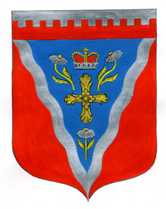 Совет депутатовмуниципального образования Ромашкинское сельское поселениемуниципального образования Приозерский муниципальный районЛенинградской областиР Е Ш Е Н И Еот 29.05.2015 г                                                                                                         № 40Исп.: Логинова О.Н., тел: 99-663Разослано: дело-2; КФ-1; прокуратура-1; редакция газеты «Приозерские ведосости»-1.Отчётоб  использовании средств  резервного фонда за  2014 год.« Об утверждении отчета об исполнении бюджета муниципального образования Ромашкинское сельское поселение муниципального образования Приозерский муниципальный район Ленинградской области за 2014 год »                Рассмотрев итоги исполнения бюджета муниципального образования Ромашкинское сельское поселение муниципального образования Приозерский муниципальный район Ленинградской области за 2014 год, в соответствии с Федеральным законом от 06.10.2003 года № 131-ФЗ «Об общих принципах организации местного самоуправления в Российской Федерации», на основании заключения контрольно - счетного органа Приозерский муниципальный район Ленинградской области и на основании Устава МО Ромашкинское сельское поселение МО Приозерский муниципальный район Ленинградской области Совет депутатов РЕШИЛ: Утвердить отчет об исполнении бюджета муниципального образования Ромашкинское сельское поселение  МО Приозерский муниципальный район Ленинградской области за 2014 год по доходам в сумме 70 099,0 тыс.  рублей, по расходам в сумме 70 251,4 тыс. рублей, дефицит бюджета в сумме 152,4 тыс. рублей в структуре классификации доходов, расходов и источников дефицита бюджета:Утвердить объем доходов бюджета по кодам классификации доходов бюджета МО Ромашкинское сельское поселение  МО Приозерский муниципальный район Ленинградской области за 2014 год в  сумме 70 099,0 тыс.  руб. (Приложение 1);Утвердить объем  расходов бюджета по разделам и подразделам, целевым статьям, группам и подгруппам видов расходов     бюджета муниципального образования Ромашкинское сельское поселение  МО Приозерский муниципальный район Ленинградской области за 2014 год  в сумме 70 251,4 тыс. руб. (Приложения 2);Утвердить объем  расходов бюджета по целевым статьям (муниципальным программам и непрограммным направлениям деятельности), группам и подгруппам видов расходов, разделам  и подразделам  классификации расходов     бюджета муниципального образования Ромашкинское сельское поселение  МО Приозерский муниципальный район Ленинградской области за 2014 год (Приложения 3);Утвердить расходы бюджета по ведомственной структуре расходов бюджета муниципального образования Ромашкинское сельское поселение  МО Приозерский муниципальный район Ленинградской области за 2014 год: по разделам, подразделам, целевым статьям и видам классификации расходов бюджета  (Приложение 4) Утвердить источники финансирования дефицита бюджета по кодам классификации источников финансирования дефицита бюджета муниципального образования Ромашкинское сельское поселение  МО Приозерский муниципальный район Ленинградской области за 2014 год (Приложение 5)Утвердить отчет об использовании резервного фонда  администрации Ромашкинское сельское поселение за 2014 год (Приложение 6)Опубликовать данное решение в  районной газете «Приозерские ведомости» и на сайте www Ромашкинское. РФКонтроль над исполнением данного решения возложить на постоянную     депутатскую комиссию по экономике, бюджету, налогам и муниципальной собственности. (Лаврентьев М.А. председатель)Глава муниципального образованияМО Ромашкинское сельское поселение                                               В.В. Смирнова Утверждено:                                                                                                                             решением Совета депутатов                                                                                                         МО Ромашкинское сельское поселение                                                                                                                                                                                                                  Приозерского муниципального района                                                                                                                                           Ленинградской области  от "29" мая 2015 г. № 40                                                                                                                                                                                приложение 1 Утверждено:                                                                                                                             решением Совета депутатов                                                                                                         МО Ромашкинское сельское поселение                                                                                                                                                                                                                  Приозерского муниципального района                                                                                                                                           Ленинградской области  от "29" мая 2015 г. № 40                                                                                                                                                                                приложение 1Показатели доходов  бюджета по кодам классификации доходов бюджетаПоказатели доходов  бюджета по кодам классификации доходов бюджетаПоказатели доходов  бюджета по кодам классификации доходов бюджетамуниципального образования Ромашкинское сельское поселениемуниципального образования Ромашкинское сельское поселениемуниципального образования Ромашкинское сельское поселениеПриозерский муниципальный район Ленинградской областиПриозерский муниципальный район Ленинградской областиПриозерский муниципальный район Ленинградской областиза  2014 годза  2014 годза  2014 годКБКИсточники доходовИсполнено  за  2014 год.1241 00 00000 00 0000 000ДОХОДЫ30 093,0  1 01 00000 00 0000 000НАЛОГИ НА ПРИБЫЛЬ, ДОХОДЫ12 202,9  1 01 02000 01 0000 110Налог на доходы физических лиц12 202,9  1 03 00000 01 0000 110НАЛОГИ НА ТОВАРЫ (РАБОТЫ УСЛУГИ) РЕАЛИЗУЕМЫЕ НА ТЕРРИТОРИИ РФ1 081,7  1 03 02230 01 0000 110Акцизы по подакцизным товарам (продукции) производимым на территории РФ1 081,7  1 06 00000 00 0000 000НАЛОГИ НА ИМУЩЕСТВО10 505,6  1 06 01000 10 1000 110Налог на имущество физических лиц663,3  1 06 04000 02 0000 110Транспортный налог3 148,2  1 06 06000 00 0000 110Земельный налог6 694,1  1 08 04020 01 1000 110Государственная пошлина за совершение нотариальных действий должностными лицами органов местного самоуправления, уполномоченными в соответствии с законодательными актами РФ на свершение нотариальных действий (сумма платежа)26,5  1 11 00000 00 0000 000ДОХОДЫ ОТ ИСПОЛЬЗОВАНИЯ ИМУЩЕСТВА, НАХОДЯЩЕГОСЯ В ГОСУДАРСТВЕННОЙ И МУНИЦИПАЛЬНОЙ СОБСТВЕННОСТИ5 634,6  1 11 05010 00 0000 120Доходы, получаемые в виде арендной платы за земельные участки, государственная собственность на которые не разграничена , а также средства от продажи права на заключение договоров аренды указанных земельных участков.4 276,0  1 11 05030 00 0000 120Доходы от сдачи в аренду имущества, находящегося в оперативном управлении  органов государственной власти, органов местного самоуправления, государственных внебюджетных фондов и созданных ими учреждений (за исключением имущества   бюджетных и  автономных учреждений).230,9  1 11 07010 00 0000 120Доходы от перечисления части прибыли, остающиеся после уплаты налогов и иных обязательных платежей муниципальных унитарных предприятий, созданных поселениями33,6  1 11 09040 00 0000 120Прочие поступления от использования имущества, находящегося в государственной и муниципальной собственности (за исключением  имущества бюджетных и автономных учреждений, а также имущества государственных и  муниципальных унитарных предприятий, в том числе казенных)1 094,1  1 13 00000 00 0000 000ДОХОДЫ ОТ ОКАЗАНИЯ ПЛАТНЫХ УСЛУГ И КОМПЕНСАЦИИ ЗАТРАТ ГОСУДАРСТВА24,5  1 13 01990 00 0000 130Прочие доходы от оказания платных услуг (работ)24,5  1 14 00000 00 0000 000ДОХОДЫ ОТ ПРОДАЖИ МАТЕРИАЛЬНЫХ И НЕМАТЕРИАЛЬНЫХ АКТИВОВ595,3  1 14 01000 00 0000 430Доходы от продажи земельных участков, государственная собственность на которые не разграничена 595,3  1 16 00000 00 0000 000ЩТРАФЫ, САНКЦИИ, ВОЗМЕЩЕНИЕ УЩЕРБА4,0  1 16 90000 00 0000 140Прочие поступления от денежных взысканий (штрафов)  и иных сумм возмещения ущерба4,0  1 17 05000 00 0000 000ПРОЧИЕ НЕНАЛОГОВЫЕ ДОХОДЫ БЮДЖЕТОВ ПОСЕЛЕНИЙ17,9  1 17 05000 00 0000 180Прочие неналоговые доходы бюджетов поселений17,9  2 00 00000 00 0000 000БЕЗВОЗМЕЗДНЫЕ ПОСТУПЛЕНИЯ40 006,0  2 02 01001 00 0000 151Дотация  на выравнивание бюджетной обеспеченности7 825,0  2 02 01003 00 0000 151Дотация  бюджетам на поддержку мер по обеспечению сбалансированности бюджета147,0  2 02 02000 00 0000 151субсидии  бюджетам субъектов РФ и муниципальных образований (межбюджетные субсидии)31 034,1  2 02 03015 00 0000 151 Субвенции бюджетам на осуществление первичного воинского учета на территориях, где отсутствуют военные комиссариаты298,6  2 02 03024 00 0000 151Субвенции местным бюджетам на выполнение передаваемых полномочий субъектам РФ512,4  2 02 04000 00 0000 151Иные межбюджетные трансферты224,9  2 19 00000 00 0000 000ВОЗВРАТ ОСТАТКОВ СУБСИДИИ, СУБВЕНЦИИ И ИНЫХ МЕЖБЮДЖЕТНЫХ ТРАНСФЕРТОВ ИМЕЮЩИХ ЦЕЛЕНВОЕ НАЗНАЧЕНИЕ ПРОШЛЫХ ЛЕТ-36,0  2 19 05000 10 0000 151Возврат остатков субсидии, субвенции и иных межбюджетных трансфертов, имеющих целевое назначение, прошлых лет из бюджетов поселений-36,0  ВСЕГО  ДОХОДОВВСЕГО  ДОХОДОВ70 099,0  УТВЕРЖДЕНО:                                                        Решением Совета депутатов                                    МО Ромашкинское сельское поселение                                                       от  29 мая  2015г.    №  40                     Приложение № 2УТВЕРЖДЕНО:                                                        Решением Совета депутатов                                    МО Ромашкинское сельское поселение                                                       от  29 мая  2015г.    №  40                     Приложение № 2УТВЕРЖДЕНО:                                                        Решением Совета депутатов                                    МО Ромашкинское сельское поселение                                                       от  29 мая  2015г.    №  40                     Приложение № 2УТВЕРЖДЕНО:                                                        Решением Совета депутатов                                    МО Ромашкинское сельское поселение                                                       от  29 мая  2015г.    №  40                     Приложение № 2УТВЕРЖДЕНО:                                                        Решением Совета депутатов                                    МО Ромашкинское сельское поселение                                                       от  29 мая  2015г.    №  40                     Приложение № 2УТВЕРЖДЕНО:                                                        Решением Совета депутатов                                    МО Ромашкинское сельское поселение                                                       от  29 мая  2015г.    №  40                     Приложение № 2УТВЕРЖДЕНО:                                                        Решением Совета депутатов                                    МО Ромашкинское сельское поселение                                                       от  29 мая  2015г.    №  40                     Приложение № 2УТВЕРЖДЕНО:                                                        Решением Совета депутатов                                    МО Ромашкинское сельское поселение                                                       от  29 мая  2015г.    №  40                     Приложение № 2УТВЕРЖДЕНО:                                                        Решением Совета депутатов                                    МО Ромашкинское сельское поселение                                                       от  29 мая  2015г.    №  40                     Приложение № 2Показатели
исполнения расходов по разделам и подразделам,                                                                                            группам и подгруппам видов расходов, целевым статьям (муниципальным программам муниципального образования Ромашкинское сельское поселение муниципального образования  Приозерский муниципальный район Ленинградской областиПоказатели
исполнения расходов по разделам и подразделам,                                                                                            группам и подгруппам видов расходов, целевым статьям (муниципальным программам муниципального образования Ромашкинское сельское поселение муниципального образования  Приозерский муниципальный район Ленинградской областиПоказатели
исполнения расходов по разделам и подразделам,                                                                                            группам и подгруппам видов расходов, целевым статьям (муниципальным программам муниципального образования Ромашкинское сельское поселение муниципального образования  Приозерский муниципальный район Ленинградской областиПоказатели
исполнения расходов по разделам и подразделам,                                                                                            группам и подгруппам видов расходов, целевым статьям (муниципальным программам муниципального образования Ромашкинское сельское поселение муниципального образования  Приозерский муниципальный район Ленинградской областиПоказатели
исполнения расходов по разделам и подразделам,                                                                                            группам и подгруппам видов расходов, целевым статьям (муниципальным программам муниципального образования Ромашкинское сельское поселение муниципального образования  Приозерский муниципальный район Ленинградской областина 2014 годна 2014 годна 2014 годна 2014 годна 2014 годтыс. руб.Наименование КФСРКЦСРКВРИсполнение за 2014  годОБЩЕГОСУДАРСТВЕННЫЕ ВОПРОСЫ0100         10 898,1   Функционирование Правительства Российской Федерации, высших исполнительных органов государственной власти субъектов Российской Федерации, местных администраций0104           8 187,1   Мероприятия по поддержке развития муниципальной службы в рамках муниципальной программы "Развитие муниципальной службы в муниципальном образовании"01042004219                 39,5   Прочая закупка товаров, работ и услуг для обеспечения государственных (муниципальных) нужд01042004219244                 39,5   Обеспечение деятельности муниципальных служащих администрации муниципального образования в рамках обеспечения деятельности органов местного самоуправления и непрограммных расходов01042922201             6 281,6   Фонд оплаты труда государственных (муниципальных) органов и взносы по обязательному социальному страхованию01042922201121             4 654,2   Прочая закупка товаров, работ и услуг для обеспечения государственных (муниципальных) нужд01042922201244             1 622,3   Уплата прочих налогов, сборов и иных платежей01042922201852                   5,1   Обеспечение деятельности немуниципальных служащих администрации муниципального образования в рамках обеспечения деятельности органов местного самоуправления и непрограммных расходов01042922202               424,9   Фонд оплаты труда государственных (муниципальных) органов и взносы по обязательному социальному страхованию01042922202121               424,9   Обеспечение деятельности Главы администрации муниципального образования в рамках обеспечения деятельности органов местного самоуправления и непрограммных расходов01042922204               855,8   Фонд оплаты труда государственных (муниципальных) органов и взносы по обязательному социальному страхованию01042922204121               855,8   Функционирование Правительства Российской Федерации, высших исполнительных органов государственной власти субъектов Российской Федерации, местных администраций01042926253                 37,0   Функционирование Правительства Российской Федерации, высших исполнительных органов государственной власти субъектов Российской Федерации, местных администраций01042926253540                 37,0   Иные межбюджетные трансферты на исполнение полномочий поселений по обеспечению малоимущих граждан, проживающих в поселении и нуждающихся в улучшении жилищных условий, жилыми помещениями в рамках обеспечения деятельности органов местного самоуправления и непрограммных расходов01042926254                   3,0   Иные межбюджетные трансферты01042926254540                   3,0   Иные межбюджетные трансферты на исполнение полномочий поселений по утверждению генеральных планов поселения, правил землепользования и застройки в рамках обеспечения деятельности органов местного самоуправления и непрограммных расходов01042926255                 29,9   Иные межбюджетные трансферты01042926255540                 29,9   Иные межбюджетные трансферты на исполнение полномочий поселений в коммунальной сфере в рамках обеспечения деятельности органов местного самоуправления и непрограммных расходов01042926256                   3,0   Иные межбюджетные трансферты01042926256540                   3,0   Обеспечение выполнения органами местного самоуправления муниципальных образований отдельных государственных полномочий Ленинградской области в сфере административных правоотношений в рамках обеспечения деятельности органов местного самоуправления и непрограммных расходов01042927134               512,4   Фонд оплаты труда государственных (муниципальных) органов и взносы по обязательному социальному страхованию01042927134121               420,0   Прочая закупка товаров, работ и услуг для обеспечения государственных (муниципальных) нужд01042927134244                 92,4   Обеспечение деятельности финансовых, налоговых и таможенных органов и органов финансового (финансово-бюджетного) надзора0106              348,8   Иные межбюджетные трансферты на исполнение полномочий поселений контрольно-счетного органа муниципального образования Приозерский муниципальный район Ленинградской области в рамках обеспечения деятельности органов местного самоуправления и непрограммных расходов01062926251                 47,0   Иные межбюджетные трансферты01062926251540                 47,0   Иные межбюджетные трансферты на исполнение полномочий по кассовому обслуживанию бюджетов поселений в рамках обеспечения деятельности органов местного самоуправления и непрограммных расходов01062926252               301,8   Иные межбюджетные трансферты01062926252540               301,8   Обеспечение проведения выборов и референдумов0107              469,6   Проведение выборов в представительные органы муниципального образования в рамках обеспечения деятельности органов местного самоуправления и непрограммных расходов01072934202               469,6   Прочая закупка товаров, работ и услуг для обеспечения государственных (муниципальных) нужд01072934202244               469,6   Резервные фонды0111                     -    Резервный фонд администрации муниципального образования в рамках обеспечения деятельности органов местного самоуправления и непрограммных расходов01112934201                     -    Резервные средства01112934201870                     -    Другие общегосударственные вопросы0113           1 892,6   Оценка недвижимости, признание прав и регулирование отношений по государственной и муниципальной собственности в рамках обеспечения деятельности органов местного самоуправления и непрограммных расходов01132934203               100,0   Прочая закупка товаров, работ и услуг для обеспечения государственных (муниципальных) нужд01132934203244               100,0   Иные обязательств в рамках обеспечения деятельности органов местного самоуправления и непрограммных расходов01132934210             1 496,7   Прочая закупка товаров, работ и услуг для обеспечения государственных (муниципальных) нужд01132934210244             1 480,6   Уплата прочих налогов, сборов и иных платежей01132934210852                 16,1   Мероприятия по землеустройству и землепользованию в рамках обеспечения деятельности органов местного самоуправления и непрограммных расходов01132934235               295,9   Прочая закупка товаров, работ и услуг для обеспечения государственных (муниципальных) нужд01132934235244               295,9   НАЦИОНАЛЬНАЯ ОБОРОНА0200              298,6   Мобилизационная и вневойсковая подготовка0203              298,6   Субвенции на осуществление первичного воинского учета на территориях, где отсутствуют военные комиссариаты в рамках обеспечения деятельности органов местного самоуправления и непрограммных расходов02032935118               298,6   Фонд оплаты труда государственных (муниципальных) органов и взносы по обязательному социальному страхованию02032935118121               291,5   Прочая закупка товаров, работ и услуг для обеспечения государственных (муниципальных) нужд02032935118244                   7,1   НАЦИОНАЛЬНАЯ БЕЗОПАСНОСТЬ И ПРАВООХРАНИТЕЛЬНАЯ ДЕЯТЕЛЬНОСТЬ0300              350,1   Защита населения и территории от чрезвычайных ситуаций природного и техногенного характера, гражданская оборона0309              197,9   Предупреждение и ликвидация последствий чрезвычайных ситуаций и стихийных бедствий природного и техногенного характера в рамках обеспечения деятельности органов местного самоуправления и непрограммных расходов03092934225               197,9   Прочая закупка товаров, работ и услуг для обеспечения государственных (муниципальных) нужд03092934225244               197,9   Обеспечение пожарной безопасности0310              152,2   Функционирование органов в сфере национальной безопасности и правоохранительной деятельности в рамках обеспечения деятельности органов местного самоуправления и непрограммных расходов03102934220               152,2   Прочая закупка товаров, работ и услуг для обеспечения государственных (муниципальных) нужд03102934220244               152,2   НАЦИОНАЛЬНАЯ ЭКОНОМИКА0400           3 176,2   Дорожное хозяйство (дорожные фонды)0409           3 166,2   Мероприятия по содержанию автомобильных дорог в рамках подпрограммы "Содержание существующей сети автомобильных дорог общего пользования" муниципальной программы "Развитие автомобильных дорог муниципального образования"04092714226               545,7   Прочая закупка товаров, работ и услуг для обеспечения государственных (муниципальных) нужд04092714226244               545,7   Мероприятия по капитальному ремонту и ремонту автомобильных дорог в рамках подпрограммы "Содержание существующей сети автомобильных дорог общего пользования" муниципальной программы "Развитие автомобильных дорог муниципального образования"04092714227               636,0   Прочая закупка товаров, работ и услуг для обеспечения государственных (муниципальных) нужд04092714227244               636,0   Мероприятия по капитальному ремонту и ремонту дворовых территорий в рамках подпрограммы "Содержание существующей сети автомобильных дорог общего пользования" муниципальной программы "Развитие автомобильных дорог муниципального образования"04092714229               788,9   Прочая закупка товаров, работ и услуг для обеспечения государственных (муниципальных) нужд04092714229244               788,9   Капитальный ремонт и ремонт дворовых территорий многоквартирных домов, проездов к дворовым территориям многоквартирных домов населенных пунктов Ленинградской области в рамках подпрограммы "Содержание существующей сети автомобильных дорог общего пользования" муниципальной программы "Развитие автомобильных дорог муниципального образования"04092717013               513,2   Прочая закупка товаров, работ и услуг для обеспечения государственных (муниципальных) нужд04092717013244               513,2   Капитальный ремонт и ремонт автомобильных дорог общего пользования местного значения в рамках подпрограммы "Содержание существующей сети автомобильных дорог общего пользования" муниципальной программы "Развитие автомобильных дорог муниципального образования"04092717014               591,5   Прочая закупка товаров, работ и услуг для обеспечения государственных (муниципальных) нужд04092717014244               591,5   Мероприятия, направленные на повышение безопасности дорожного движения в муниципальном образовании в рамках подпрограммы "Повышение безопасности дорожного движения в муниципальном образовании" муниципальной программы "Развитие автомобильных дорог муниципального образования"04092724228                 90,9   Прочая закупка товаров, работ и услуг для обеспечения государственных (муниципальных) нужд04092724228244                 90,9   Другие вопросы в области национальной экономики0412                10,0   Мероприятия по поддержке малого и среднего предпринимательства в рамках обеспечения деятельности органов местного самоуправления и непрограммных расходов04122934236                 10,0   Прочая закупка товаров, работ и услуг для обеспечения государственных (муниципальных) нужд04122934236244                 10,0   ЖИЛИЩНО-КОММУНАЛЬНОЕ ХОЗЯЙСТВО0500         19 717,4   Жилищное хозяйство0501           1 059,4   Мероприятия по оказанию поддержки гражданам, пострадавшим в результате пожара муниципального жилищного фонда в рамках подпрограммы "Оказание поддержки гражданам, пострадавшим в результате пожара муниципального жилищного фонда" муниципальной программы "Обеспечение качественным жильем граждан на территории муниципального образования"05012434243               489,3   Закупка товаров, работ, услуг в целях капитального ремонта государственного (муниципального) имущества05012434243243               489,3   Взнос на капитальный ремонт общего имущества многоквартирных домов региональному оператору в рамках обеспечения деятельности органов местного самоуправления и непрограммных расходов05012934237                     -    Уплата налогов, сборов и иных платежей05012934237850                     -    Субсидии организациям в рамках обеспечения деятельности органов местного самоуправления и непрограммных расходов05012934601               570,1   Субсидии юридическим лицам (кроме некоммерческих организаций), индивидуальным предпринимателям, физическим лицам05012934601810               570,1   Коммунальное хозяйство0502         11 730,7   Обеспечение мероприятий по строительству и содержанию инженерной и транспортной инфраструктуры на земельных участках, предоставленных членам многодетных семей, молодым специалистам, членам молодых семей в рамках подпрограммы "Развитие инженерной и социальной инфраструктуры в районах массовой жилой застройки" муниципальной программы "Обеспечение качественным жильем граждан на территории муниципального образования"05022424243             1 317,3   Прочая закупка товаров, работ и услуг для обеспечения государственных (муниципальных) нужд05022424243244             1 317,3   Строительство инженерной и транспортной инфраструктуры на земельных участках, предоставленных членам многодетных семей, молодым специалистам, членам молодых семей в рамках подпрограммы "Развитие инженерной и социальной инфраструктуры в районах массовой жилой застройки" муниципальной программы "Обеспечение качественным жильем граждан на территории муниципального образования"05022427078             6 714,0   Прочая закупка товаров, работ и услуг для обеспечения государственных (муниципальных) нужд05022427078244             6 714,0   Реализация проектов местных инициатив граждан, получивших грантовую поддержку за счет средств областного бюджета в рамках муниципальной программы "Обеспечение устойчивого функционирования и развития коммунальной и инженерной инфраструктуры и повышение энергоэффективности на территории муниципального образования"05022507088               453,6   Закупка товаров, работ, услуг в целях капитального ремонта государственного (муниципального) имущества05022507088243               453,6   Мероприятия по повышению надежности и энергетической эффективности в системах теплоснабжения в рамках подпрограммы "Энергосбережение и повышение энергетической эффективности на территории муниципального образования" муниципальной программы "Обеспечение устойчивого функционирования и развития коммунальной и инженерной инфраструктуры и повышение энергоэффективности на территории муниципального образования"05022514246               567,8   Закупка товаров, работ, услуг в целях капитального ремонта государственного (муниципального) имущества05022514246243               567,8   Мероприятия по повышению надежности и энергетической эффективности в системах водоснабжения в рамках подпрограммы "Энергосбережение и повышение энергетической эффективности на территории муниципального образования" муниципальной программы "Обеспечение устойчивого функционирования и развития коммунальной и инженерной инфраструктуры и повышение энергоэффективности на территории муниципального образования"05022514247               678,0   Закупка товаров, работ, услуг в целях капитального ремонта государственного (муниципального) имущества05022514247243               401,5   Прочая закупка товаров, работ и услуг для обеспечения государственных (муниципальных) нужд05022514247244               276,5   Мероприятия по реализации подпрограммы "Газификация муниципального образования" муниципальной программы "Обеспечение устойчивого функционирования и развития коммунальной и инженерной инфраструктуры и повышение энергоэффективности в муниципальном образовании"05022524248                     -    Прочая закупка товаров, работ и услуг для обеспечения государственных (муниципальных) нужд05022524248244                     -    Бюджетные инвестиции в объекты капитального строительства объектов газификации (в том числе проектно-изыскательские работы) собственности муниципальных образований в рамках подпрограммы "Газификация муниципального образования" муниципальной программы "Обеспечение устойчивого функционирования и развития коммунальной и инженерной инфраструктуры и повышение энергоэффективности в муниципальном образовании"05022527020             1 500,0   Прочая закупка товаров, работ и услуг для обеспечения государственных (муниципальных) нужд05022527020244             1 500,0   Субсидии юридическим лицам, оказывающим жилищно-коммунальные услуги, на компенсацию части затрат при оказании услуг по тарифам не обеспечивающим возмещение издержек в рамках подпрограммы "Поддержка преобразований в жилищно-коммунальной сфере на территории муниципального образования в целях обеспечения бытового обслуживания населения, отвечающих стандартам качества бытового обслуживания " муниципальной программы "Обеспечение устойчивого функционирования и развития коммунальной и инженерной инфраструктуры и повышение энергоэффективности в муниципальном образовании"05022544601               500,0   Субсидии юридическим лицам (кроме некоммерческих организаций), индивидуальным предпринимателям, физическим лицам05022544601810               500,0   Благоустройство0503           6 927,3   Уличное освещение в рамках муниципальной программы "Благоустройство территории муниципального образования"05032604251             1 699,4   Прочая закупка товаров, работ и услуг для обеспечения государственных (муниципальных) нужд05032604251244             1 699,4   Благоустройство и озеленение в рамках муниципальной программы "Благоустройство территории муниципального образования"05032604252             2 605,8   Прочая закупка товаров, работ и услуг для обеспечения государственных (муниципальных) нужд05032604252244             2 605,8   Прочие мероприятия по благоустройству в рамках муниципальной программы "Благоустройство территории муниципального образования"05032604253             1 364,4   Прочая закупка товаров, работ и услуг для обеспечения государственных (муниципальных) нужд05032604253244             1 364,4   Мероприятия по охране окружающей среды в рамках муниципальной программы "Благоустройство территории муниципального образования"05032604254               295,9   Прочая закупка товаров, работ и услуг для обеспечения государственных (муниципальных) нужд05032604254244               295,9   Реализация проектов местных инициатив граждан, получивших грантовую поддержку за счет средств областного бюджета в рамках муниципальной программы "Благоустройство территории муниципального образования"05032607088               961,8   Прочая закупка товаров, работ и услуг для обеспечения государственных (муниципальных) нужд05032607088244               961,8   ОБРАЗОВАНИЕ0700                86,7   Молодежная политика и оздоровление детей0707                86,7   Организация и проведение мероприятий для детей и молодежи в рамках обеспечения деятельности органов местного самоуправления и непрограммных расходов07072934277                 86,7   Прочая закупка товаров, работ и услуг для обеспечения государственных (муниципальных) нужд07072934277244                 86,7   КУЛЬТУРА, КИНЕМАТОГРАФИЯ0800         34 450,0   Культура0801         34 140,8   Обеспечение деятельности муниципальных казенных учреждений в рамках подпрограммы "Организация культурно-досуговой деятельности на территории муниципального образования" муниципальной программы "Развитие культуры и физической культуры в муниципальном образовании"08012312206             5 922,9   Фонд оплаты труда казенных учреждений и взносы по обязательному социальному страхованию08012312206111             1 853,3   Закупка товаров, работ, услуг в целях капитального ремонта государственного (муниципального) имущества08012312206243             1 385,9   Прочая закупка товаров, работ и услуг для обеспечения государственных (муниципальных) нужд08012312206244             2 683,7   Уплата прочих налогов, сборов и иных платежей08012312206852                   0,0   Проведение культурно-досуговых мероприятий в рамках подпрограммы "Организация культурно-досуговой деятельности на территории муниципального образования" муниципальной программы "Развитие культуры и физической культуры в муниципальном образовании"08012314280              270,00   Прочая закупка товаров, работ и услуг для обеспечения государственных (муниципальных) нужд08012314280244               270,0   Обеспечение выплат стимулирующего характера работникам муниципальных учреждений культуры Ленинградской области в рамках подпрограммы "Организация культурно-досуговой деятельности на территории муниципального образования" муниципальной программы "Развитие культуры и физической культуры в муниципальном образовании"08012317036               512,3   Фонд оплаты труда казенных учреждений и взносы по обязательному социальному страхованию08012317036111               512,3   Капитальный ремонт сельских объектов в рамках подпрограммы "Организация культурно-досуговой деятельности на территории муниципального образования" муниципальной программы "Развитие культуры и физической культуры в муниципальном образовании"08012317067           26 330,8   Закупка товаров, работ, услуг в целях капитального ремонта государственного (муниципального) имущества08012317067243           26 330,8   Обеспечение деятельности творческих коллективов муниципальных казенных учреждений муниципального образования в рамках подпрограммы "Сохранение и развитие народной культуры и самодеятельного творчества" муниципальной программы "Развитие культуры и физической культуры в муниципальном образовании"08012322206               266,7   Фонд оплаты труда казенных учреждений и взносы по обязательному социальному страхованию08012322206111               246,7   Прочая закупка товаров, работ и услуг для обеспечения государственных (муниципальных) нужд08012322206244                 20,0   Обеспечение выплат стимулирующего характера работникам муниципальных учреждений культуры Ленинградской области в рамках подпрограммы "Сохранение и развитие народной культуры и самодеятельного творчества" муниципальной программы "Развитие культуры в муниципальном образовании"08012327036                 82,0   Фонд оплаты труда казенных учреждений и взносы по обязательному социальному страхованию08012327036111                 82,0   Обеспечение библиотечной деятельности муниципальных казенных учреждений в рамках подпрограммы "Развитие и модернизация библиотечного дела в муниципальном образовании" муниципальной программы "Развитие культуры и физической культуры в муниципальном образовании"08012332206               667,2   Фонд оплаты труда казенных учреждений и взносы по обязательному социальному страхованию08012332206111               370,8   Прочая закупка товаров, работ и услуг для обеспечения государственных (муниципальных) нужд08012332206244               296,4   Обеспечение выплат стимулирующего характера работникам муниципальных учреждений культуры Ленинградской области в рамках подпрограммы "Развитие и модернизация библиотечного дела в муниципальном образовании" муниципальной программы "Развитие культуры и физической культуры в муниципальном образовании"08012337036                 88,9   Фонд оплаты труда казенных учреждений и взносы по обязательному социальному страхованию08012337036111                 88,9   Другие вопросы в области культуры, кинематографии0804              309,2   Проведение культурно-досуговых мероприятий в рамках подпрограммы "Организация культурно-досуговой деятельности на территории муниципального образования" муниципальной программы "Развитие культуры и физической культуры в муниципальном образовании"08042314280               309,2   Прочая закупка товаров, работ и услуг для обеспечения государственных (муниципальных) нужд08042314280244               309,2   СОЦИАЛЬНАЯ ПОЛИТИКА1000              125,1   Пенсионное обеспечение1001              125,1   Пенсии за выслугу лет и доплаты к пенсиям лицам, замещавшим муниципальные должности в рамках обеспечения деятельности органов местного самоуправления и непрограммных расходов10012934301              125,1   Пособия, компенсации и иные социальные выплаты гражданам, кроме публичных нормативных обязательств10012934301321               125,1   ФИЗИЧЕСКАЯ КУЛЬТУРА И СПОРТ1100           1 149,2   Физическая культура1101           1 149,2   Обеспечение деятельности муниципальных казенных учреждений в рамках подпрограммы "Развитие физической культуры в муниципальном образовании" муниципальной программы "Развитие культуры и физической культуры в муниципальном образовании"11012342206               787,4   Фонд оплаты труда казенных учреждений и взносы по обязательному социальному страхованию11012342206111               344,4   Прочая закупка товаров, работ и услуг для обеспечения государственных (муниципальных) нужд11012342206244               443,0   Организация и проведение спортивных мероприятий и спортивных соревнований в рамках подпрограммы "Развитие физической культуры в муниципальном образовании" муниципальной программы "Развитие культуры и физической культуры в муниципальном образовании"11012344285               136,9   Иные выплаты, за исключением фонда оплаты труда казенных учреждений, лицам, привлекаемым согласно законодательству для выполнения отдельных полномочий11012344285113               136,9   Бюджетные инвестиции в объекты капитального строительства собственности муниципального образования в рамках подпрограммы "Развитие физической культуры в муниципальном образовании" муниципальной программы "Развитие культуры и физической культуры в муниципальном образовании"11012344401                     -    Прочая закупка товаров, работ и услуг для обеспечения государственных (муниципальных) нужд11012344401244                     -    Поддержка муниципальных образований Ленинградской области по развитию общественной инфраструктуры муниципального значения в Ленинградской области в рамках обеспечения деятельности органов местного самоуправления и непрограммных расходов11012937202               224,9   Закупка товаров, работ, услуг в целях капитального ремонта государственного (муниципального) имущества11012937202243               224,9   Итого         70 251,4   Утверждено:Утверждено:Утверждено:Утверждено:Утверждено:Утверждено:Утверждено:Утверждено:решение Совета депутатоврешение Совета депутатоврешение Совета депутатоврешение Совета депутатоврешение Совета депутатоврешение Совета депутатоврешение Совета депутатоврешение Совета депутатовМО  Ромашкинское сельское поселениеМО  Ромашкинское сельское поселениеМО  Ромашкинское сельское поселениеМО  Ромашкинское сельское поселениеМО  Ромашкинское сельское поселениеМО  Ромашкинское сельское поселениеМО  Ромашкинское сельское поселениеМО  Ромашкинское сельское поселениеМО Приозерский муниципальный район МО Приозерский муниципальный район МО Приозерский муниципальный район МО Приозерский муниципальный район МО Приозерский муниципальный район МО Приозерский муниципальный район МО Приозерский муниципальный район МО Приозерский муниципальный район Ленинградской областиЛенинградской областиЛенинградской областиЛенинградской областиЛенинградской областиЛенинградской областиЛенинградской областиЛенинградской областиот " 29 "           мая        2015г. № 40 от " 29 "           мая        2015г. № 40 от " 29 "           мая        2015г. № 40 от " 29 "           мая        2015г. № 40 от " 29 "           мая        2015г. № 40 от " 29 "           мая        2015г. № 40 от " 29 "           мая        2015г. № 40 от " 29 "           мая        2015г. № 40 Приложение № 3Приложение № 3Приложение № 3Приложение № 3Приложение № 3Приложение № 3Приложение № 3Приложение № 3ПоказателиПоказателиПоказателиПоказателиПоказателиПоказателиПоказателиПоказателиПоказателиисполнения расходов бюджета   по целевым статьям                                                                                                                                              (муниципальным программам муниципального образования Ромашкинское сельское поселение       муниципального образования Приозерский муниципальный район Ленинградской области  и непрограммным направлениям деятельности), группам и подгруппам видов расходов, разделам  и подразделам классификации расходов бюджетовисполнения расходов бюджета   по целевым статьям                                                                                                                                              (муниципальным программам муниципального образования Ромашкинское сельское поселение       муниципального образования Приозерский муниципальный район Ленинградской области  и непрограммным направлениям деятельности), группам и подгруппам видов расходов, разделам  и подразделам классификации расходов бюджетовисполнения расходов бюджета   по целевым статьям                                                                                                                                              (муниципальным программам муниципального образования Ромашкинское сельское поселение       муниципального образования Приозерский муниципальный район Ленинградской области  и непрограммным направлениям деятельности), группам и подгруппам видов расходов, разделам  и подразделам классификации расходов бюджетовисполнения расходов бюджета   по целевым статьям                                                                                                                                              (муниципальным программам муниципального образования Ромашкинское сельское поселение       муниципального образования Приозерский муниципальный район Ленинградской области  и непрограммным направлениям деятельности), группам и подгруппам видов расходов, разделам  и подразделам классификации расходов бюджетовисполнения расходов бюджета   по целевым статьям                                                                                                                                              (муниципальным программам муниципального образования Ромашкинское сельское поселение       муниципального образования Приозерский муниципальный район Ленинградской области  и непрограммным направлениям деятельности), группам и подгруппам видов расходов, разделам  и подразделам классификации расходов бюджетовисполнения расходов бюджета   по целевым статьям                                                                                                                                              (муниципальным программам муниципального образования Ромашкинское сельское поселение       муниципального образования Приозерский муниципальный район Ленинградской области  и непрограммным направлениям деятельности), группам и подгруппам видов расходов, разделам  и подразделам классификации расходов бюджетовисполнения расходов бюджета   по целевым статьям                                                                                                                                              (муниципальным программам муниципального образования Ромашкинское сельское поселение       муниципального образования Приозерский муниципальный район Ленинградской области  и непрограммным направлениям деятельности), группам и подгруппам видов расходов, разделам  и подразделам классификации расходов бюджетовисполнения расходов бюджета   по целевым статьям                                                                                                                                              (муниципальным программам муниципального образования Ромашкинское сельское поселение       муниципального образования Приозерский муниципальный район Ленинградской области  и непрограммным направлениям деятельности), группам и подгруппам видов расходов, разделам  и подразделам классификации расходов бюджетовисполнения расходов бюджета   по целевым статьям                                                                                                                                              (муниципальным программам муниципального образования Ромашкинское сельское поселение       муниципального образования Приозерский муниципальный район Ленинградской области  и непрограммным направлениям деятельности), группам и подгруппам видов расходов, разделам  и подразделам классификации расходов бюджетовна 2014 годна 2014 годна 2014 годна 2014 годна 2014 годна 2014 годна 2014 годна 2014 годна 2014 годНаименование КЦСРНаименование КЦСРКЦСРКЦСРКЦСРКВРКВРКФСРисполнение за 2014  годМУНИЦИПАЛЬНАЯ ПРОГРАММА "РАЗВИТИЕ МУНИЦИПАЛЬНОЙ СЛУЖБЫ В МУНИЦИПАЛЬНОМ ОБРАЗОВАНИИ"МУНИЦИПАЛЬНАЯ ПРОГРАММА "РАЗВИТИЕ МУНИЦИПАЛЬНОЙ СЛУЖБЫ В МУНИЦИПАЛЬНОМ ОБРАЗОВАНИИ"20000002000000200000039,5Мероприятия по поддержке развития муниципальной службы в рамках муниципальной программы "Развитие муниципальной службы в муниципальном образовании"Мероприятия по поддержке развития муниципальной службы в рамках муниципальной программы "Развитие муниципальной службы в муниципальном образовании"20042192004219200421939,5Прочая закупка товаров, работ и услуг для обеспечения государственных (муниципальных) нуждПрочая закупка товаров, работ и услуг для обеспечения государственных (муниципальных) нужд200421920042192004219244244010439,5МУНИЦИПАЛЬНАЯ ПРОГРАММА "РАЗВИТИЕ КУЛЬТУРЫ И ФИЗИЧЕСКОЙ КУЛЬТУРЫ В МУНИЦИПАЛЬНОМ ОБРАЗОВАНИИ"МУНИЦИПАЛЬНАЯ ПРОГРАММА "РАЗВИТИЕ КУЛЬТУРЫ И ФИЗИЧЕСКОЙ КУЛЬТУРЫ В МУНИЦИПАЛЬНОМ ОБРАЗОВАНИИ"23000002300000230000035 374,3Подпрограмма "Организация культурно-досуговой деятельности на территории муниципального образования" муниципальной программы "Развитие культуры и физической культуры в муниципальном образовании"Подпрограмма "Организация культурно-досуговой деятельности на территории муниципального образования" муниципальной программы "Развитие культуры и физической культуры в муниципальном образовании"23100002310000231000033 345,2Обеспечение деятельности муниципальных казенных учреждений в рамках подпрограммы "Организация культурно-досуговой деятельности на территории муниципального образования" муниципальной программы "Развитие культуры и физической культуры в муниципальном образовании"Обеспечение деятельности муниципальных казенных учреждений в рамках подпрограммы "Организация культурно-досуговой деятельности на территории муниципального образования" муниципальной программы "Развитие культуры и физической культуры в муниципальном образовании"2312206231220623122065 922,9Фонд оплаты труда казенных учреждений и взносы по обязательному социальному страхованиюФонд оплаты труда казенных учреждений и взносы по обязательному социальному страхованию23122062312206231220611111108011 853,3Закупка товаров, работ, услуг в целях капитального ремонта государственного (муниципального) имуществаЗакупка товаров, работ, услуг в целях капитального ремонта государственного (муниципального) имущества23122062312206231220624324308011 385,9Прочая закупка товаров, работ и услуг для обеспечения государственных (муниципальных) нуждПрочая закупка товаров, работ и услуг для обеспечения государственных (муниципальных) нужд23122062312206231220624424408012 683,7Уплата прочих налогов, сборов и иных платежейУплата прочих налогов, сборов и иных платежей23122062312206231220685285208010,0Проведение культурно-досуговых мероприятий в рамках подпрограммы "Организация культурно-досуговой деятельности на территории муниципального образования" муниципальной программы "Развитие культуры и физической культуры в муниципальном образовании"Проведение культурно-досуговых мероприятий в рамках подпрограммы "Организация культурно-досуговой деятельности на территории муниципального образования" муниципальной программы "Развитие культуры и физической культуры в муниципальном образовании"231428023142802314280579,2Прочая закупка товаров, работ и услуг для обеспечения государственных (муниципальных) нуждПрочая закупка товаров, работ и услуг для обеспечения государственных (муниципальных) нужд2314280231428023142802442440801270,0Прочая закупка товаров, работ и услуг для обеспечения государственных (муниципальных) нуждПрочая закупка товаров, работ и услуг для обеспечения государственных (муниципальных) нужд2314280231428023142802442440804309,2Обеспечение выплат стимулирующего характера работникам муниципальных учреждений культуры Ленинградской области в рамках подпрограммы "Организация культурно-досуговой деятельности на территории муниципального образования" муниципальной программы "Развитие культуры и физической культуры в муниципальном образовании"Обеспечение выплат стимулирующего характера работникам муниципальных учреждений культуры Ленинградской области в рамках подпрограммы "Организация культурно-досуговой деятельности на территории муниципального образования" муниципальной программы "Развитие культуры и физической культуры в муниципальном образовании"231703623170362317036512,3Фонд оплаты труда казенных учреждений и взносы по обязательному социальному страхованиюФонд оплаты труда казенных учреждений и взносы по обязательному социальному страхованию2317036231703623170361111110801512,3Капитальный ремонт сельских объектов в рамках подпрограммы "Организация культурно-досуговой деятельности на территории муниципального образования" муниципальной программы "Развитие культуры и физической культуры в муниципальном образовании"Капитальный ремонт сельских объектов в рамках подпрограммы "Организация культурно-досуговой деятельности на территории муниципального образования" муниципальной программы "Развитие культуры и физической культуры в муниципальном образовании"23170672317067231706726 330,8Закупка товаров, работ, услуг в целях капитального ремонта государственного (муниципального) имуществаЗакупка товаров, работ, услуг в целях капитального ремонта государственного (муниципального) имущества231706723170672317067243243080126 330,8Подпрограмма "Сохранение и развитие народной культуры и самодеятельного творчества" муниципальной программы "Развитие культуры и физической культуры в муниципальном образовании"Подпрограмма "Сохранение и развитие народной культуры и самодеятельного творчества" муниципальной программы "Развитие культуры и физической культуры в муниципальном образовании"232000023200002320000348,7Обеспечение деятельности творческих коллективов муниципальных казенных учреждений муниципального образования в рамках подпрограммы "Сохранение и развитие народной культуры и самодеятельного творчества" муниципальной программы "Развитие культуры и физической культуры в муниципальном образовании"Обеспечение деятельности творческих коллективов муниципальных казенных учреждений муниципального образования в рамках подпрограммы "Сохранение и развитие народной культуры и самодеятельного творчества" муниципальной программы "Развитие культуры и физической культуры в муниципальном образовании"232220623222062322206266,7Фонд оплаты труда казенных учреждений и взносы по обязательному социальному страхованиюФонд оплаты труда казенных учреждений и взносы по обязательному социальному страхованию2322206232220623222061111110801246,7Прочая закупка товаров, работ и услуг для обеспечения государственных (муниципальных) нуждПрочая закупка товаров, работ и услуг для обеспечения государственных (муниципальных) нужд232220623222062322206244244080120,0Обеспечение выплат стимулирующего характера работникам муниципальных учреждений культуры Ленинградской области в рамках подпрограммы "Сохранение и развитие народной культуры и самодеятельного творчества" муниципальной программы "Развитие культуры в муниципальном образовании"Обеспечение выплат стимулирующего характера работникам муниципальных учреждений культуры Ленинградской области в рамках подпрограммы "Сохранение и развитие народной культуры и самодеятельного творчества" муниципальной программы "Развитие культуры в муниципальном образовании"23270362327036232703682,0Фонд оплаты труда казенных учреждений и взносы по обязательному социальному страхованиюФонд оплаты труда казенных учреждений и взносы по обязательному социальному страхованию232703623270362327036111111080182,0Подпрограмма "Развитие и модернизация библиотечного дела в муниципальном образовании" муниципальной программы "Развитие культуры и физической культуры в муниципальном образовании"Подпрограмма "Развитие и модернизация библиотечного дела в муниципальном образовании" муниципальной программы "Развитие культуры и физической культуры в муниципальном образовании"233000023300002330000756,1Обеспечение библиотечной деятельности муниципальных казенных учреждений в рамках подпрограммы "Развитие и модернизация библиотечного дела в муниципальном образовании" муниципальной программы "Развитие культуры и физической культуры в муниципальном образовании"Обеспечение библиотечной деятельности муниципальных казенных учреждений в рамках подпрограммы "Развитие и модернизация библиотечного дела в муниципальном образовании" муниципальной программы "Развитие культуры и физической культуры в муниципальном образовании"233220623322062332206667,2Фонд оплаты труда казенных учреждений и взносы по обязательному социальному страхованиюФонд оплаты труда казенных учреждений и взносы по обязательному социальному страхованию2332206233220623322061111110801370,8Прочая закупка товаров, работ и услуг для обеспечения государственных (муниципальных) нуждПрочая закупка товаров, работ и услуг для обеспечения государственных (муниципальных) нужд2332206233220623322062442440801296,4Обеспечение выплат стимулирующего характера работникам муниципальных учреждений культуры Ленинградской области в рамках подпрограммы "Развитие и модернизация библиотечного дела в муниципальном образовании" муниципальной программы "Развитие культуры и физической культуры в муниципальном образовании"Обеспечение выплат стимулирующего характера работникам муниципальных учреждений культуры Ленинградской области в рамках подпрограммы "Развитие и модернизация библиотечного дела в муниципальном образовании" муниципальной программы "Развитие культуры и физической культуры в муниципальном образовании"23370362337036233703688,9Фонд оплаты труда казенных учреждений и взносы по обязательному социальному страхованиюФонд оплаты труда казенных учреждений и взносы по обязательному социальному страхованию233703623370362337036111111080188,9Подпрограмма "Развитие физической культуры в муниципальном образовании" муниципальной программы "Развитие культуры и физической культуры в муниципальном образовании"Подпрограмма "Развитие физической культуры в муниципальном образовании" муниципальной программы "Развитие культуры и физической культуры в муниципальном образовании"234000023400002340000924,3Обеспечение деятельности муниципальных казенных учреждений в рамках подпрограммы "Развитие физической культуры в муниципальном образовании" муниципальной программы "Развитие культуры и физической культуры в муниципальном образовании"Обеспечение деятельности муниципальных казенных учреждений в рамках подпрограммы "Развитие физической культуры в муниципальном образовании" муниципальной программы "Развитие культуры и физической культуры в муниципальном образовании"234220623422062342206787,4Фонд оплаты труда казенных учреждений и взносы по обязательному социальному страхованиюФонд оплаты труда казенных учреждений и взносы по обязательному социальному страхованию2342206234220623422061111111101344,4Прочая закупка товаров, работ и услуг для обеспечения государственных (муниципальных) нуждПрочая закупка товаров, работ и услуг для обеспечения государственных (муниципальных) нужд2342206234220623422062442441101443,0Организация и проведение спортивных мероприятий и спортивных соревнований в рамках подпрограммы "Развитие физической культуры в муниципальном образовании" муниципальной программы "Развитие культуры и физической культуры в муниципальном образовании"Организация и проведение спортивных мероприятий и спортивных соревнований в рамках подпрограммы "Развитие физической культуры в муниципальном образовании" муниципальной программы "Развитие культуры и физической культуры в муниципальном образовании"234428523442852344285136,9Иные выплаты, за исключением фонда оплаты труда казенных учреждений, лицам, привлекаемым согласно законодательству для выполнения отдельных полномочийИные выплаты, за исключением фонда оплаты труда казенных учреждений, лицам, привлекаемым согласно законодательству для выполнения отдельных полномочий2344285234428523442851131131101136,9Бюджетные инвестиции в объекты капитального строительства собственности муниципального образования в рамках подпрограммы "Развитие физической культуры в муниципальном образовании" муниципальной программы "Развитие культуры и физической культуры в муниципальном образовании"Бюджетные инвестиции в объекты капитального строительства собственности муниципального образования в рамках подпрограммы "Развитие физической культуры в муниципальном образовании" муниципальной программы "Развитие культуры и физической культуры в муниципальном образовании"2344401234440123444010,0Прочая закупка товаров, работ и услуг для обеспечения государственных (муниципальных) нуждПрочая закупка товаров, работ и услуг для обеспечения государственных (муниципальных) нужд23444012344401234440124424411010,0МУНИЦИПАЛЬНАЯ ПРОГРАММА "ОБЕСПЕЧЕНИЕ КАЧЕСТВЕННЫМ ЖИЛЬЕМ ГРАЖДАН НА ТЕРРИТОРИИ МУНИЦИПАЛЬНОГО ОБРАЗОВАНИЯ"МУНИЦИПАЛЬНАЯ ПРОГРАММА "ОБЕСПЕЧЕНИЕ КАЧЕСТВЕННЫМ ЖИЛЬЕМ ГРАЖДАН НА ТЕРРИТОРИИ МУНИЦИПАЛЬНОГО ОБРАЗОВАНИЯ"2400000240000024000008 520,6Подпрограмма "Развитие инженерной и социальной инфраструктуры в районах массовой жилой застройки" муниципальной программы "Обеспечение качественным жильем граждан на территории муниципального образования"Подпрограмма "Развитие инженерной и социальной инфраструктуры в районах массовой жилой застройки" муниципальной программы "Обеспечение качественным жильем граждан на территории муниципального образования"2420000242000024200008 031,3Обеспечение мероприятий по строительству и содержанию инженерной и транспортной инфраструктуры на земельных участках, предоставленных членам многодетных семей, молодым специалистам, членам молодых семей в рамках подпрограммы "Развитие инженерной и социальной инфраструктуры в районах массовой жилой застройки" муниципальной программы "Обеспечение качественным жильем граждан на территории муниципального образования"Обеспечение мероприятий по строительству и содержанию инженерной и транспортной инфраструктуры на земельных участках, предоставленных членам многодетных семей, молодым специалистам, членам молодых семей в рамках подпрограммы "Развитие инженерной и социальной инфраструктуры в районах массовой жилой застройки" муниципальной программы "Обеспечение качественным жильем граждан на территории муниципального образования"2424243242424324242431 317,3Обеспечение мероприятий по строительству и содержанию инженерной и транспортной инфраструктуры на земельных участках, предоставленных членам многодетных семей, молодым специалистам, членам молодых семей в рамках подпрограммы "Развитие инженерной и социальной инфраструктуры в районах массовой жилой застройки" муниципальной программы "Обеспечение качественным жильем граждан на территории муниципального образования"Обеспечение мероприятий по строительству и содержанию инженерной и транспортной инфраструктуры на земельных участках, предоставленных членам многодетных семей, молодым специалистам, членам молодых семей в рамках подпрограммы "Развитие инженерной и социальной инфраструктуры в районах массовой жилой застройки" муниципальной программы "Обеспечение качественным жильем граждан на территории муниципального образования"24242432424243242424324424405021 317,3Строительство инженерной и транспортной инфраструктуры на земельных участках, предоставленных членам многодетных семей, молодым специалистам, членам молодых семей в рамках подпрограммы "Развитие инженерной и социальной инфраструктуры в районах массовой жилой застройки" муниципальной программы "Обеспечение качественным жильем граждан на территории муниципального образования"Строительство инженерной и транспортной инфраструктуры на земельных участках, предоставленных членам многодетных семей, молодым специалистам, членам молодых семей в рамках подпрограммы "Развитие инженерной и социальной инфраструктуры в районах массовой жилой застройки" муниципальной программы "Обеспечение качественным жильем граждан на территории муниципального образования"2427078242707824270786 714,0Прочая закупка товаров, работ и услуг для обеспечения государственных (муниципальных) нуждПрочая закупка товаров, работ и услуг для обеспечения государственных (муниципальных) нужд24270782427078242707824424405026 714,0Подпрограмма "Оказание поддержки гражданам, пострадавшим в результате пожара муниципального жилищного фонда" муниципальной программы "Обеспечение качественным жильем граждан на территории муниципального образования"Подпрограмма "Оказание поддержки гражданам, пострадавшим в результате пожара муниципального жилищного фонда" муниципальной программы "Обеспечение качественным жильем граждан на территории муниципального образования"243000024300002430000489,3Мероприятия по оказанию поддержки гражданам, пострадавшим в результате пожара муниципального жилищного фонда в рамках подпрограммы "Оказание поддержки гражданам, пострадавшим в результате пожара муниципального жилищного фонда" муниципальной программы "Обеспечение качественным жильем граждан на территории муниципального образования"Мероприятия по оказанию поддержки гражданам, пострадавшим в результате пожара муниципального жилищного фонда в рамках подпрограммы "Оказание поддержки гражданам, пострадавшим в результате пожара муниципального жилищного фонда" муниципальной программы "Обеспечение качественным жильем граждан на территории муниципального образования"243424324342432434243489,3Закупка товаров, работ, услуг в целях капитального ремонта государственного (муниципального) имуществаЗакупка товаров, работ, услуг в целях капитального ремонта государственного (муниципального) имущества2434243243424324342432432430501489,3МУНИЦИПАЛЬНАЯ ПРОГРАММА "ОБЕСПЕЧЕНИЕ УСТОЙЧИВОГО ФУНКЦИОНИРОВАНИЯ И РАЗВИТИЯ КОММУНАЛЬНОЙ И ИНЖЕНЕРНОЙ ИНФРАСТРУКТУРЫ И ПОВЫШЕНИЕ ЭНЕРГОЭФФЕКТИВНОСТИ В МУНИЦИПАЛЬНОМ ОБРАЗОВАНИИ"МУНИЦИПАЛЬНАЯ ПРОГРАММА "ОБЕСПЕЧЕНИЕ УСТОЙЧИВОГО ФУНКЦИОНИРОВАНИЯ И РАЗВИТИЯ КОММУНАЛЬНОЙ И ИНЖЕНЕРНОЙ ИНФРАСТРУКТУРЫ И ПОВЫШЕНИЕ ЭНЕРГОЭФФЕКТИВНОСТИ В МУНИЦИПАЛЬНОМ ОБРАЗОВАНИИ"2500000250000025000003 699,4Реализация проектов местных инициатив граждан, получивших грунтовую поддержку за счет средств областного бюджета в рамках муниципальной программы "Обеспечение устойчивого функционирования и развития коммунальной и инженерной инфраструктуры и повышение энергоэффективности на территории муниципального образования"Реализация проектов местных инициатив граждан, получивших грунтовую поддержку за счет средств областного бюджета в рамках муниципальной программы "Обеспечение устойчивого функционирования и развития коммунальной и инженерной инфраструктуры и повышение энергоэффективности на территории муниципального образования"250708825070882507088453,6Закупка товаров, работ, услуг в целях капитального ремонта государственного (муниципального) имуществаЗакупка товаров, работ, услуг в целях капитального ремонта государственного (муниципального) имущества2507088250708825070882432430502453,6Подпрограмма "Энергосбережение и повышение энергетической эффективности" муниципальной программы "Обеспечение устойчивого функционирования и развития коммунальной и инженерной инфраструктуры и повышение энергоэффективности муниципального образования"Подпрограмма "Энергосбережение и повышение энергетической эффективности" муниципальной программы "Обеспечение устойчивого функционирования и развития коммунальной и инженерной инфраструктуры и повышение энергоэффективности муниципального образования"2510000251000025100001 245,8Мероприятия по повышению надежности и энергетической эффективности в системах теплоснабжения в рамках подпрограммы "Энергосбережение и повышение энергетической эффективности на территории муниципального образования" муниципальной программы "Обеспечение устойчивого функционирования и развития коммунальной и инженерной инфраструктуры и повышение энергоэффективности на территории муниципального образования"Мероприятия по повышению надежности и энергетической эффективности в системах теплоснабжения в рамках подпрограммы "Энергосбережение и повышение энергетической эффективности на территории муниципального образования" муниципальной программы "Обеспечение устойчивого функционирования и развития коммунальной и инженерной инфраструктуры и повышение энергоэффективности на территории муниципального образования"251424625142462514246567,8Закупка товаров, работ, услуг в целях капитального ремонта государственного (муниципального) имуществаЗакупка товаров, работ, услуг в целях капитального ремонта государственного (муниципального) имущества2514246251424625142462432430502567,8Мероприятия по повышению надежности и энергетической эффективности в системах водоснабжения в рамках подпрограммы "Энергосбережение и повышение энергетической эффективности на территории муниципального образования" муниципальной программы "Обеспечение устойчивого функционирования и развития коммунальной и инженерной инфраструктуры и повышение энергоэффективности на территории муниципального образования"Мероприятия по повышению надежности и энергетической эффективности в системах водоснабжения в рамках подпрограммы "Энергосбережение и повышение энергетической эффективности на территории муниципального образования" муниципальной программы "Обеспечение устойчивого функционирования и развития коммунальной и инженерной инфраструктуры и повышение энергоэффективности на территории муниципального образования"251424725142472514247678,0Закупка товаров, работ, услуг в целях капитального ремонта государственного (муниципального) имуществаЗакупка товаров, работ, услуг в целях капитального ремонта государственного (муниципального) имущества2514247251424725142472432430502401,5Прочая закупка товаров, работ и услуг для обеспечения государственных (муниципальных) нуждПрочая закупка товаров, работ и услуг для обеспечения государственных (муниципальных) нужд2514247251424725142472442440502276,5Подпрограмма "Газификация муниципального образования" муниципальной программы "Обеспечение устойчивого функционирования и развития коммунальной и инженерной инфраструктуры и повышение энергоэффективности в муниципальном образовании"Подпрограмма "Газификация муниципального образования" муниципальной программы "Обеспечение устойчивого функционирования и развития коммунальной и инженерной инфраструктуры и повышение энергоэффективности в муниципальном образовании"2520000252000025200001 500,0Мероприятия по реализации подпрограммы "Газификация муниципального образования" муниципальной программы "Обеспечение устойчивого функционирования и развития коммунальной и инженерной инфраструктуры и повышение энергоэффективности в муниципальном образовании"Мероприятия по реализации подпрограммы "Газификация муниципального образования" муниципальной программы "Обеспечение устойчивого функционирования и развития коммунальной и инженерной инфраструктуры и повышение энергоэффективности в муниципальном образовании"2524248252424825242480,0Прочая закупка товаров, работ и услуг для обеспечения государственных (муниципальных) нуждПрочая закупка товаров, работ и услуг для обеспечения государственных (муниципальных) нужд25242482524248252424824424405020,0Бюджетные инвестиции в объекты капитального строительства объектов газификации (в том числе проектно-изыскательские работы) собственности муниципальных образований в рамках подпрограммы "Газификация муниципального образования" муниципальной программы "Обеспечение устойчивого функционирования и развития коммунальной и инженерной инфраструктуры и повышение энергоэффективности в муниципальном образовании"Бюджетные инвестиции в объекты капитального строительства объектов газификации (в том числе проектно-изыскательские работы) собственности муниципальных образований в рамках подпрограммы "Газификация муниципального образования" муниципальной программы "Обеспечение устойчивого функционирования и развития коммунальной и инженерной инфраструктуры и повышение энергоэффективности в муниципальном образовании"2527020252702025270201 500,0Прочая закупка товаров, работ и услуг для обеспечения государственных (муниципальных) нуждПрочая закупка товаров, работ и услуг для обеспечения государственных (муниципальных) нужд25270202527020252702024424405021 500,0Подпрограмма "Поддержка преобразований в жилищно-коммунальной сфере на территории муниципального образования в целях обеспечения бытового обслуживания населения, отвечающего стандартам качества бытового обслуживания" муниципальной программы "Обеспечение устойчивого функционирования и развития коммунальной и инженерной инфраструктуры и повышение энергоэффективности в муниципальном образовании"Подпрограмма "Поддержка преобразований в жилищно-коммунальной сфере на территории муниципального образования в целях обеспечения бытового обслуживания населения, отвечающего стандартам качества бытового обслуживания" муниципальной программы "Обеспечение устойчивого функционирования и развития коммунальной и инженерной инфраструктуры и повышение энергоэффективности в муниципальном образовании"254000025400002540000500,0Субсидии юридическим лицам, оказывающим жилищно-коммунальные услуги, на компенсацию части затрат при оказании услуг по тарифам не обеспечивающим возмещение издержек в рамках подпрограммы "Поддержка преобразований в жилищно-коммунальной сфере на территории муниципального образования в целях обеспечения бытового обслуживания населения, отвечающих стандартам качества бытового обслуживания " муниципальной программы "Обеспечение устойчивого функционирования и развития коммунальной и инженерной инфраструктуры и повышение энергоэффективности в муниципальном образовании"Субсидии юридическим лицам, оказывающим жилищно-коммунальные услуги, на компенсацию части затрат при оказании услуг по тарифам не обеспечивающим возмещение издержек в рамках подпрограммы "Поддержка преобразований в жилищно-коммунальной сфере на территории муниципального образования в целях обеспечения бытового обслуживания населения, отвечающих стандартам качества бытового обслуживания " муниципальной программы "Обеспечение устойчивого функционирования и развития коммунальной и инженерной инфраструктуры и повышение энергоэффективности в муниципальном образовании"254460125446012544601500,0Субсидии юридическим лицам (кроме некоммерческих организаций), индивидуальным предпринимателям, физическим лицамСубсидии юридическим лицам (кроме некоммерческих организаций), индивидуальным предпринимателям, физическим лицам2544601254460125446018108100502500,0МУНИЦИПАЛЬНАЯ ПРОГРАММА "БЛАГОУСТРОЙСТВО ТЕРРИТОРИИ МУНИЦИПАЛЬНОГО ОБРАЗОВАНИЯ"МУНИЦИПАЛЬНАЯ ПРОГРАММА "БЛАГОУСТРОЙСТВО ТЕРРИТОРИИ МУНИЦИПАЛЬНОГО ОБРАЗОВАНИЯ"2600000260000026000006 927,3Уличное освещение в рамках муниципальной программы "Благоустройство территории муниципального образования"Уличное освещение в рамках муниципальной программы "Благоустройство территории муниципального образования"2604251260425126042511 699,4Прочая закупка товаров, работ и услуг для обеспечения государственных (муниципальных) нуждПрочая закупка товаров, работ и услуг для обеспечения государственных (муниципальных) нужд26042512604251260425124424405031 699,4Благоустройство и озеленение в рамках муниципальной программы "Благоустройство территории муниципального образования"Благоустройство и озеленение в рамках муниципальной программы "Благоустройство территории муниципального образования"2604252260425226042522 605,8Прочая закупка товаров, работ и услуг для обеспечения государственных (муниципальных) нуждПрочая закупка товаров, работ и услуг для обеспечения государственных (муниципальных) нужд26042522604252260425224424405032 605,8Прочие мероприятия по благоустройству в рамках муниципальной программы "Благоустройство территории муниципального образования"Прочие мероприятия по благоустройству в рамках муниципальной программы "Благоустройство территории муниципального образования"2604253260425326042531 364,4Прочая закупка товаров, работ и услуг для обеспечения государственных (муниципальных) нуждПрочая закупка товаров, работ и услуг для обеспечения государственных (муниципальных) нужд26042532604253260425324424405031 364,4Мероприятия по охране окружающей среды в рамках муниципальной программы "Благоустройство территории муниципального образования"Мероприятия по охране окружающей среды в рамках муниципальной программы "Благоустройство территории муниципального образования"260425426042542604254295,9Прочая закупка товаров, работ и услуг для обеспечения государственных (муниципальных) нуждПрочая закупка товаров, работ и услуг для обеспечения государственных (муниципальных) нужд2604254260425426042542442440503295,9Реализация проектов местных инициатив граждан, получивших грантовую поддержку за счет средств областного бюджета в рамках муниципальной программы "Благоустройство территории муниципального образования"Реализация проектов местных инициатив граждан, получивших грантовую поддержку за счет средств областного бюджета в рамках муниципальной программы "Благоустройство территории муниципального образования"260708826070882607088961,8Прочая закупка товаров, работ и услуг для обеспечения государственных (муниципальных) нуждПрочая закупка товаров, работ и услуг для обеспечения государственных (муниципальных) нужд2607088260708826070882442440503961,8МУНИЦИПАЛЬНАЯ ПРОГРАММА "РАЗВИТИЕ АВТОМОБИЛЬНЫХ ДОРОГ МУНИЦИПАЛЬНОГО ОБРАЗОВАНИЯ"МУНИЦИПАЛЬНАЯ ПРОГРАММА "РАЗВИТИЕ АВТОМОБИЛЬНЫХ ДОРОГ МУНИЦИПАЛЬНОГО ОБРАЗОВАНИЯ"2700000270000027000003 166,2Подпрограмма "Содержание существующей сети автомобильных дорог общего пользования" муниципальной программы "Развитие автомобильных дорог муниципального образования"Подпрограмма "Содержание существующей сети автомобильных дорог общего пользования" муниципальной программы "Развитие автомобильных дорог муниципального образования"2710000271000027100003 075,3Мероприятия по содержанию автомобильных дорог в рамках подпрограммы "Содержание существующей сети автомобильных дорог общего пользования" муниципальной программы "Развитие автомобильных дорог муниципального образования"Мероприятия по содержанию автомобильных дорог в рамках подпрограммы "Содержание существующей сети автомобильных дорог общего пользования" муниципальной программы "Развитие автомобильных дорог муниципального образования"271422627142262714226545,7Прочая закупка товаров, работ и услуг для обеспечения государственных (муниципальных) нуждПрочая закупка товаров, работ и услуг для обеспечения государственных (муниципальных) нужд2714226271422627142262442440409545,7Мероприятия по капитальному ремонту и ремонту автомобильных дорог в рамках подпрограммы "Содержание существующей сети автомобильных дорог общего пользования" муниципальной программы "Развитие автомобильных дорог муниципального образования"Мероприятия по капитальному ремонту и ремонту автомобильных дорог в рамках подпрограммы "Содержание существующей сети автомобильных дорог общего пользования" муниципальной программы "Развитие автомобильных дорог муниципального образования"271422727142272714227636,0Прочая закупка товаров, работ и услуг для обеспечения государственных (муниципальных) нуждПрочая закупка товаров, работ и услуг для обеспечения государственных (муниципальных) нужд2714227271422727142272442440409636,0Мероприятия по капитальному ремонту и ремонту дворовых территорий в рамках подпрограммы "Содержание существующей сети автомобильных дорог общего пользования" муниципальной программы "Развитие автомобильных дорог муниципального образования"Мероприятия по капитальному ремонту и ремонту дворовых территорий в рамках подпрограммы "Содержание существующей сети автомобильных дорог общего пользования" муниципальной программы "Развитие автомобильных дорог муниципального образования"271422927142292714229788,9Прочая закупка товаров, работ и услуг для обеспечения государственных (муниципальных) нуждПрочая закупка товаров, работ и услуг для обеспечения государственных (муниципальных) нужд2714229271422927142292442440409788,9Капитальный ремонт и ремонт дворовых территорий многоквартирных домов, проездов к дворовым территориям многоквартирных домов населенных пунктов Ленинградской области в рамках подпрограммы "Содержание существующей сети автомобильных дорог общего пользования" муниципальной программы "Развитие автомобильных дорог муниципального образования"Капитальный ремонт и ремонт дворовых территорий многоквартирных домов, проездов к дворовым территориям многоквартирных домов населенных пунктов Ленинградской области в рамках подпрограммы "Содержание существующей сети автомобильных дорог общего пользования" муниципальной программы "Развитие автомобильных дорог муниципального образования"271701327170132717013513,2Прочая закупка товаров, работ и услуг для обеспечения государственных (муниципальных) нуждПрочая закупка товаров, работ и услуг для обеспечения государственных (муниципальных) нужд2717013271701327170132442440409513,2Капитальный ремонт и ремонт автомобильных дорог общего пользования местного значения в рамках подпрограммы "Содержание существующей сети автомобильных дорог общего пользования" муниципальной программы "Развитие автомобильных дорог муниципального образования"Капитальный ремонт и ремонт автомобильных дорог общего пользования местного значения в рамках подпрограммы "Содержание существующей сети автомобильных дорог общего пользования" муниципальной программы "Развитие автомобильных дорог муниципального образования"271701427170142717014591,5Прочая закупка товаров, работ и услуг для обеспечения государственных (муниципальных) нуждПрочая закупка товаров, работ и услуг для обеспечения государственных (муниципальных) нужд2717014271701427170142442440409591,5Подпрограмма "Повышение безопасности дорожного движения в муниципальном образовании" муниципальной программы "Развитие автомобильных дорог муниципального образования Приозерское городское поселение"Подпрограмма "Повышение безопасности дорожного движения в муниципальном образовании" муниципальной программы "Развитие автомобильных дорог муниципального образования Приозерское городское поселение"27200002720000272000090,9Мероприятия, направленные на повышение безопасности дорожного движения в муниципальном образовании в рамках подпрограммы "Повышение безопасности дорожного движения в муниципальном образовании" муниципальной программы "Развитие автомобильных дорог муниципального образования"Мероприятия, направленные на повышение безопасности дорожного движения в муниципальном образовании в рамках подпрограммы "Повышение безопасности дорожного движения в муниципальном образовании" муниципальной программы "Развитие автомобильных дорог муниципального образования"27242282724228272422890,9Прочая закупка товаров, работ и услуг для обеспечения государственных (муниципальных) нуждПрочая закупка товаров, работ и услуг для обеспечения государственных (муниципальных) нужд272422827242282724228244244040990,9ОБЕСПЕЧЕНИЕ ДЕЯТЕЛЬНОСТИ ОРГАНОВ МЕСТНОГО САМОУПРАВЛЕНИЯ И НЕПРОГРАМНЫЕ РАСХОДЫОБЕСПЕЧЕНИЕ ДЕЯТЕЛЬНОСТИ ОРГАНОВ МЕСТНОГО САМОУПРАВЛЕНИЯ И НЕПРОГРАМНЫЕ РАСХОДЫ29000002900000290000012 524,1Обеспечение деятельности администрации муниципального образованияОбеспечение деятельности администрации муниципального образования2920000292000029200008 496,4Обеспечение деятельности муниципальных служащих администрации муниципального образования в рамках обеспечения деятельности органов местного самоуправления и непрограммных расходовОбеспечение деятельности муниципальных служащих администрации муниципального образования в рамках обеспечения деятельности органов местного самоуправления и непрограммных расходов2922201292220129222016 281,6Фонд оплаты труда государственных (муниципальных) органов и взносы по обязательному социальному страхованиюФонд оплаты труда государственных (муниципальных) органов и взносы по обязательному социальному страхованию29222012922201292220112112101044 654,2Прочая закупка товаров, работ и услуг для обеспечения государственных (муниципальных) нуждПрочая закупка товаров, работ и услуг для обеспечения государственных (муниципальных) нужд29222012922201292220124424401041 622,3Уплата прочих налогов, сборов и иных платежейУплата прочих налогов, сборов и иных платежей29222012922201292220185285201045,1Обеспечение деятельности немуниципальных служащих администрации муниципального образования в рамках обеспечения деятельности органов местного самоуправления и непрограммных расходовОбеспечение деятельности немуниципальных служащих администрации муниципального образования в рамках обеспечения деятельности органов местного самоуправления и непрограммных расходов292220229222022922202424,9Фонд оплаты труда государственных (муниципальных) органов и взносы по обязательному социальному страхованиюФонд оплаты труда государственных (муниципальных) органов и взносы по обязательному социальному страхованию2922202292220229222021211210104424,9Обеспечение деятельности Главы администрации муниципального образования в рамках обеспечения деятельности органов местного самоуправления и непрограммных расходовОбеспечение деятельности Главы администрации муниципального образования в рамках обеспечения деятельности органов местного самоуправления и непрограммных расходов292220429222042922204855,8Фонд оплаты труда государственных (муниципальных) органов и взносы по обязательному социальному страхованиюФонд оплаты труда государственных (муниципальных) органов и взносы по обязательному социальному страхованию2922204292220429222041211210104855,8Иные межбюджетные трансферты на исполнение полномочий поселений контрольно-счетного органа муниципального образования Приозерский муниципальный район Ленинградской области в рамках обеспечения деятельности органов местного самоуправления и непрограммных расходовИные межбюджетные трансферты на исполнение полномочий поселений контрольно-счетного органа муниципального образования Приозерский муниципальный район Ленинградской области в рамках обеспечения деятельности органов местного самоуправления и непрограммных расходов29262512926251292625147,0Иные межбюджетные трансфертыИные межбюджетные трансферты292625129262512926251540540010647,0Иные межбюджетные трансферты на исполнение полномочий по кассовому обслуживанию бюджетов поселений в рамках обеспечения деятельности органов местного самоуправления и непрограммных расходовИные межбюджетные трансферты на исполнение полномочий по кассовому обслуживанию бюджетов поселений в рамках обеспечения деятельности органов местного самоуправления и непрограммных расходов292625229262522926252301,8Иные межбюджетные трансфертыИные межбюджетные трансферты2926252292625229262525405400106301,8Иные межбюджетные трансферты на исполнение полномочий поселений в части пользования и распоряжения имуществом, находящимся в муниципальной собственности в рамках обеспечения деятельности органов местного самоуправления и непрограммных расходовИные межбюджетные трансферты на исполнение полномочий поселений в части пользования и распоряжения имуществом, находящимся в муниципальной собственности в рамках обеспечения деятельности органов местного самоуправления и непрограммных расходов29262532926253292625337,0Иные межбюджетные трансфертыИные межбюджетные трансферты292625329262532926253540540010437,0Иные межбюджетные трансферты на исполнение полномочий поселений по обеспечению малоимущих граждан, проживающих в поселении и нуждающихся в улучшении жилищных условий, жилыми помещениями в рамках обеспечения деятельности органов местного самоуправления и непрограммных расходовИные межбюджетные трансферты на исполнение полномочий поселений по обеспечению малоимущих граждан, проживающих в поселении и нуждающихся в улучшении жилищных условий, жилыми помещениями в рамках обеспечения деятельности органов местного самоуправления и непрограммных расходов2926254292625429262543,0Иные межбюджетные трансфертыИные межбюджетные трансферты29262542926254292625454054001043,0Иные межбюджетные трансферты на исполнение полномочий поселений по утверждению генеральных планов поселения, правил землепользования и застройки в рамках обеспечения деятельности органов местного самоуправления и непрограммных расходовИные межбюджетные трансферты на исполнение полномочий поселений по утверждению генеральных планов поселения, правил землепользования и застройки в рамках обеспечения деятельности органов местного самоуправления и непрограммных расходов29262552926255292625529,9Иные межбюджетные трансфертыИные межбюджетные трансферты292625529262552926255540540010429,9Иные межбюджетные трансферты на исполнение полномочий поселений в коммунальной сфере в рамках обеспечения деятельности органов местного самоуправления и непрограммных расходовИные межбюджетные трансферты на исполнение полномочий поселений в коммунальной сфере в рамках обеспечения деятельности органов местного самоуправления и непрограммных расходов2926256292625629262563,0Иные межбюджетные трансфертыИные межбюджетные трансферты29262562926256292625654054001043,0Обеспечение выполнения органами местного самоуправления муниципальных образований отдельных государственных полномочий Ленинградской области в сфере административных правоотношений в рамках обеспечения деятельности органов местного самоуправления и непрограммных расходовОбеспечение выполнения органами местного самоуправления муниципальных образований отдельных государственных полномочий Ленинградской области в сфере административных правоотношений в рамках обеспечения деятельности органов местного самоуправления и непрограммных расходов292713429271342927134512,4Фонд оплаты труда государственных (муниципальных) органов и взносы по обязательному социальному страхованиюФонд оплаты труда государственных (муниципальных) органов и взносы по обязательному социальному страхованию2927134292713429271341211210104420,0Прочая закупка товаров, работ и услуг для обеспечения государственных (муниципальных) нуждПрочая закупка товаров, работ и услуг для обеспечения государственных (муниципальных) нужд292713429271342927134244244010492,4Непрограммные расходы органов местного самоуправления муниципального образованияНепрограммные расходы органов местного самоуправления муниципального образования2930000293000029300004 027,7Резервный фонд администрации муниципального образования в рамках обеспечения деятельности органов местного самоуправления и непрограммных расходовРезервный фонд администрации муниципального образования в рамках обеспечения деятельности органов местного самоуправления и непрограммных расходов2934201293420129342010,0Резервные средстваРезервные средства29342012934201293420187087001110,0Проведение выборов в представительные органы муниципального образования в рамках обеспечения деятельности органов местного самоуправления и непрограммных расходовПроведение выборов в представительные органы муниципального образования в рамках обеспечения деятельности органов местного самоуправления и непрограммных расходов293420229342022934202469,6Прочая закупка товаров, работ и услуг для обеспечения государственных (муниципальных) нуждПрочая закупка товаров, работ и услуг для обеспечения государственных (муниципальных) нужд2934202293420229342022442440107469,6Оценка недвижимости, признание прав и регулирование отношений по государственной и муниципальной собственности в рамках обеспечения деятельности органов местного самоуправления и непрограммных расходовОценка недвижимости, признание прав и регулирование отношений по государственной и муниципальной собственности в рамках обеспечения деятельности органов местного самоуправления и непрограммных расходов293420329342032934203100,0Прочая закупка товаров, работ и услуг для обеспечения государственных (муниципальных) нуждПрочая закупка товаров, работ и услуг для обеспечения государственных (муниципальных) нужд2934203293420329342032442440113100,0Иные обязательств в рамках обеспечения деятельности органов местного самоуправления и непрограммных расходовИные обязательств в рамках обеспечения деятельности органов местного самоуправления и непрограммных расходов2934210293421029342101 496,7Прочая закупка товаров, работ и услуг для обеспечения государственных (муниципальных) нуждПрочая закупка товаров, работ и услуг для обеспечения государственных (муниципальных) нужд29342102934210293421024424401131 480,6Уплата прочих налогов, сборов и иных платежейУплата прочих налогов, сборов и иных платежей293421029342102934210852852011316,1Функционирование органов в сфере национальной безопасности и правоохранительной деятельности в рамках обеспечения деятельности органов местного самоуправления и непрограммных расходовФункционирование органов в сфере национальной безопасности и правоохранительной деятельности в рамках обеспечения деятельности органов местного самоуправления и непрограммных расходов293422029342202934220152,2Прочая закупка товаров, работ и услуг для обеспечения государственных (муниципальных) нуждПрочая закупка товаров, работ и услуг для обеспечения государственных (муниципальных) нужд2934220293422029342202442440310152,2Предупреждение и ликвидация последствий чрезвычайных ситуаций и стихийных бедствий природного и техногенного характера в рамках обеспечения деятельности органов местного самоуправления и непрограммных расходовПредупреждение и ликвидация последствий чрезвычайных ситуаций и стихийных бедствий природного и техногенного характера в рамках обеспечения деятельности органов местного самоуправления и непрограммных расходов293422529342252934225197,9Прочая закупка товаров, работ и услуг для обеспечения государственных (муниципальных) нуждПрочая закупка товаров, работ и услуг для обеспечения государственных (муниципальных) нужд2934225293422529342252442440309197,9Мероприятия по землеустройству и землепользованию в рамках обеспечения деятельности органов местного самоуправления и непрограммных расходовМероприятия по землеустройству и землепользованию в рамках обеспечения деятельности органов местного самоуправления и непрограммных расходов293423529342352934235295,9Прочая закупка товаров, работ и услуг для обеспечения государственных (муниципальных) нуждПрочая закупка товаров, работ и услуг для обеспечения государственных (муниципальных) нужд2934235293423529342352442440113295,9Мероприятия по поддержке малого и среднего предпринимательства в рамках обеспечения деятельности органов местного самоуправления и непрограммных расходовМероприятия по поддержке малого и среднего предпринимательства в рамках обеспечения деятельности органов местного самоуправления и непрограммных расходов29342362934236293423610,0Прочая закупка товаров, работ и услуг для обеспечения государственных (муниципальных) нуждПрочая закупка товаров, работ и услуг для обеспечения государственных (муниципальных) нужд293423629342362934236244244041210,0Взнос на капитальный ремонт общего имущества многоквартирных домов региональному оператору в рамках обеспечения деятельности органов местного самоуправления и непрограммных расходовВзнос на капитальный ремонт общего имущества многоквартирных домов региональному оператору в рамках обеспечения деятельности органов местного самоуправления и непрограммных расходов2934237293423729342370,0Уплата налогов, сборов и иных платежейУплата налогов, сборов и иных платежей29342372934237293423785085005010,0Организация и проведение мероприятий для детей и молодежи в рамках обеспечения деятельности органов местного самоуправления и непрограммных расходовОрганизация и проведение мероприятий для детей и молодежи в рамках обеспечения деятельности органов местного самоуправления и непрограммных расходов29342772934277293427786,7Прочая закупка товаров, работ и услуг для обеспечения государственных (муниципальных) нуждПрочая закупка товаров, работ и услуг для обеспечения государственных (муниципальных) нужд293427729342772934277244244070786,7Пенсии за выслугу лет и доплаты к пенсиям лицам, замещавшим муниципальные должности в рамках обеспечения деятельности органов местного самоуправления и непрограммных расходовПенсии за выслугу лет и доплаты к пенсиям лицам, замещавшим муниципальные должности в рамках обеспечения деятельности органов местного самоуправления и непрограммных расходов293430129343012934301125,1Пособия, компенсации и иные социальные выплаты гражданам, кроме публичных нормативных обязательствПособия, компенсации и иные социальные выплаты гражданам, кроме публичных нормативных обязательств2934301293430129343013213211001125,1Субсидии организациям в рамках обеспечения деятельности органов местного самоуправления и непрограммных расходовСубсидии организациям в рамках обеспечения деятельности органов местного самоуправления и непрограммных расходов293460129346012934601570,1Субсидии юридическим лицам (кроме некоммерческих организаций), индивидуальным предпринимателям, физическим лицамСубсидии юридическим лицам (кроме некоммерческих организаций), индивидуальным предпринимателям, физическим лицам2934601293460129346018108100501570,1Субвенции на осуществление первичного воинского учета на территориях, где отсутствуют военные комиссариаты в рамках обеспечения деятельности органов местного самоуправления и непрограммных расходовСубвенции на осуществление первичного воинского учета на территориях, где отсутствуют военные комиссариаты в рамках обеспечения деятельности органов местного самоуправления и непрограммных расходов293511829351182935118298,6Фонд оплаты труда государственных (муниципальных) органов и взносы по обязательному социальному страхованиюФонд оплаты труда государственных (муниципальных) органов и взносы по обязательному социальному страхованию2935118293511829351181211210203291,5Прочая закупка товаров, работ и услуг для обеспечения государственных (муниципальных) нуждПрочая закупка товаров, работ и услуг для обеспечения государственных (муниципальных) нужд29351182935118293511824424402037,1Поддержка муниципальных образований Ленинградской области по развитию общественной инфраструктуры муниципального значения в Ленинградской области в рамках обеспечения деятельности органов местного самоуправления и непрограммных расходовПоддержка муниципальных образований Ленинградской области по развитию общественной инфраструктуры муниципального значения в Ленинградской области в рамках обеспечения деятельности органов местного самоуправления и непрограммных расходов293720229372022937202224,9Закупка товаров, работ, услуг в целях капитального ремонта государственного (муниципального) имуществаЗакупка товаров, работ, услуг в целях капитального ремонта государственного (муниципального) имущества2937202293720229372022432431101224,9ИтогоИтого70 251,4УТВЕРЖДЕНО:                                                        Решением Совета депутатов                                    МО Ромашкинское сельское поселение                                                       от         29 мая         2015г.    №  40                 Приложение № 4УТВЕРЖДЕНО:                                                        Решением Совета депутатов                                    МО Ромашкинское сельское поселение                                                       от         29 мая         2015г.    №  40                 Приложение № 4УТВЕРЖДЕНО:                                                        Решением Совета депутатов                                    МО Ромашкинское сельское поселение                                                       от         29 мая         2015г.    №  40                 Приложение № 4УТВЕРЖДЕНО:                                                        Решением Совета депутатов                                    МО Ромашкинское сельское поселение                                                       от         29 мая         2015г.    №  40                 Приложение № 4УТВЕРЖДЕНО:                                                        Решением Совета депутатов                                    МО Ромашкинское сельское поселение                                                       от         29 мая         2015г.    №  40                 Приложение № 4УТВЕРЖДЕНО:                                                        Решением Совета депутатов                                    МО Ромашкинское сельское поселение                                                       от         29 мая         2015г.    №  40                 Приложение № 4УТВЕРЖДЕНО:                                                        Решением Совета депутатов                                    МО Ромашкинское сельское поселение                                                       от         29 мая         2015г.    №  40                 Приложение № 4УТВЕРЖДЕНО:                                                        Решением Совета депутатов                                    МО Ромашкинское сельское поселение                                                       от         29 мая         2015г.    №  40                 Приложение № 4УТВЕРЖДЕНО:                                                        Решением Совета депутатов                                    МО Ромашкинское сельское поселение                                                       от         29 мая         2015г.    №  40                 Приложение № 4УТВЕРЖДЕНО:                                                        Решением Совета депутатов                                    МО Ромашкинское сельское поселение                                                       от         29 мая         2015г.    №  40                 Приложение № 4УТВЕРЖДЕНО:                                                        Решением Совета депутатов                                    МО Ромашкинское сельское поселение                                                       от         29 мая         2015г.    №  40                 Приложение № 4УТВЕРЖДЕНО:                                                        Решением Совета депутатов                                    МО Ромашкинское сельское поселение                                                       от         29 мая         2015г.    №  40                 Приложение № 4ВЕДОМСТВЕННАЯ СТРУКТУРА РАСХОДОВВЕДОМСТВЕННАЯ СТРУКТУРА РАСХОДОВВЕДОМСТВЕННАЯ СТРУКТУРА РАСХОДОВВЕДОМСТВЕННАЯ СТРУКТУРА РАСХОДОВВЕДОМСТВЕННАЯ СТРУКТУРА РАСХОДОВВЕДОМСТВЕННАЯ СТРУКТУРА РАСХОДОВВЕДОМСТВЕННАЯ СТРУКТУРА РАСХОДОВВЕДОМСТВЕННАЯ СТРУКТУРА РАСХОДОВБЮДЖЕТА МУНИЦИПАЛЬНОГО ОБРАЗОВАНИЯ РОМАШКИНСКОЕ СЕЛЬСКОЕ ПОСЕЛЕНИЕ МУНИЦИПАЛЬНОГО ОБРАЗОВАНИЯ ПРИОЗЕРСКИЙ МУНИЦИПАЛЬНЫЙ РАЙОН ЛЕНИНГРАДСКОЙ ОБЛАСТИБЮДЖЕТА МУНИЦИПАЛЬНОГО ОБРАЗОВАНИЯ РОМАШКИНСКОЕ СЕЛЬСКОЕ ПОСЕЛЕНИЕ МУНИЦИПАЛЬНОГО ОБРАЗОВАНИЯ ПРИОЗЕРСКИЙ МУНИЦИПАЛЬНЫЙ РАЙОН ЛЕНИНГРАДСКОЙ ОБЛАСТИБЮДЖЕТА МУНИЦИПАЛЬНОГО ОБРАЗОВАНИЯ РОМАШКИНСКОЕ СЕЛЬСКОЕ ПОСЕЛЕНИЕ МУНИЦИПАЛЬНОГО ОБРАЗОВАНИЯ ПРИОЗЕРСКИЙ МУНИЦИПАЛЬНЫЙ РАЙОН ЛЕНИНГРАДСКОЙ ОБЛАСТИБЮДЖЕТА МУНИЦИПАЛЬНОГО ОБРАЗОВАНИЯ РОМАШКИНСКОЕ СЕЛЬСКОЕ ПОСЕЛЕНИЕ МУНИЦИПАЛЬНОГО ОБРАЗОВАНИЯ ПРИОЗЕРСКИЙ МУНИЦИПАЛЬНЫЙ РАЙОН ЛЕНИНГРАДСКОЙ ОБЛАСТИБЮДЖЕТА МУНИЦИПАЛЬНОГО ОБРАЗОВАНИЯ РОМАШКИНСКОЕ СЕЛЬСКОЕ ПОСЕЛЕНИЕ МУНИЦИПАЛЬНОГО ОБРАЗОВАНИЯ ПРИОЗЕРСКИЙ МУНИЦИПАЛЬНЫЙ РАЙОН ЛЕНИНГРАДСКОЙ ОБЛАСТИБЮДЖЕТА МУНИЦИПАЛЬНОГО ОБРАЗОВАНИЯ РОМАШКИНСКОЕ СЕЛЬСКОЕ ПОСЕЛЕНИЕ МУНИЦИПАЛЬНОГО ОБРАЗОВАНИЯ ПРИОЗЕРСКИЙ МУНИЦИПАЛЬНЫЙ РАЙОН ЛЕНИНГРАДСКОЙ ОБЛАСТИБЮДЖЕТА МУНИЦИПАЛЬНОГО ОБРАЗОВАНИЯ РОМАШКИНСКОЕ СЕЛЬСКОЕ ПОСЕЛЕНИЕ МУНИЦИПАЛЬНОГО ОБРАЗОВАНИЯ ПРИОЗЕРСКИЙ МУНИЦИПАЛЬНЫЙ РАЙОН ЛЕНИНГРАДСКОЙ ОБЛАСТИБЮДЖЕТА МУНИЦИПАЛЬНОГО ОБРАЗОВАНИЯ РОМАШКИНСКОЕ СЕЛЬСКОЕ ПОСЕЛЕНИЕ МУНИЦИПАЛЬНОГО ОБРАЗОВАНИЯ ПРИОЗЕРСКИЙ МУНИЦИПАЛЬНЫЙ РАЙОН ЛЕНИНГРАДСКОЙ ОБЛАСТИна 2014 годна 2014 годна 2014 годна 2014 годна 2014 годна 2014 годна 2014 годна 2014 год№п/пглаваНаименованиеРз, ПРЦСРЦСРВРисполнение за 2014г.123455671037Администрация МО Ромашкинское сельское поселение Приозерский муниципальный район Ленинградской области70 251,4ОБЩЕГОСУДАРСТВЕННЫЕ ВОПРОСЫ010010 898,1Функционирование Правительства Российской Федерации, высших исполнительных органов государственной власти субъектов Российской Федерации, местных администраций01048 187,1Мероприятия по поддержке развития муниципальной службы в рамках муниципальной программы "Развитие муниципальной службы в муниципальном образовании"01042004219200421939,5Прочая закупка товаров, работ и услуг для обеспечения государственных (муниципальных) нужд01042004219200421924439,5Обеспечение деятельности муниципальных служащих администрации муниципального образования в рамках обеспечения деятельности органов местного самоуправления и непрограммных расходов0104292220129222016 281,6Фонд оплаты труда государственных (муниципальных) органов и взносы по обязательному социальному страхованию0104292220129222011214 654,2Прочая закупка товаров, работ и услуг для обеспечения государственных (муниципальных) нужд0104292220129222012441 622,3Уплата прочих налогов, сборов и иных платежей0104292220129222018525,1Обеспечение деятельности немуниципальных служащих администрации муниципального образования в рамках обеспечения деятельности органов местного самоуправления и непрограммных расходов010429222022922202424,9Фонд оплаты труда государственных (муниципальных) органов и взносы по обязательному социальному страхованию010429222022922202121424,9Обеспечение деятельности Главы администрации муниципального образования в рамках обеспечения деятельности органов местного самоуправления и непрограммных расходов010429222042922204855,8Фонд оплаты труда государственных (муниципальных) органов и взносы по обязательному социальному страхованию010429222042922204121855,8Функционирование Правительства Российской Федерации, высших исполнительных органов государственной власти субъектов Российской Федерации, местных администраций01042926253292625337,0Функционирование Правительства Российской Федерации, высших исполнительных органов государственной власти субъектов Российской Федерации, местных администраций01042926253292625354037,0Иные межбюджетные трансферты на исполнение полномочий поселений по обеспечению малоимущих граждан, проживающих в поселении и нуждающихся в улучшении жилищных условий, жилыми помещениями в рамках обеспечения деятельности органов местного самоуправления и непрограммных расходов0104292625429262543,0Иные межбюджетные трансферты0104292625429262545403,0Иные межбюджетные трансферты на исполнение полномочий поселений по утверждению генеральных планов поселения, правил землепользования и застройки в рамках обеспечения деятельности органов местного самоуправления и непрограммных расходов01042926255292625529,9Иные межбюджетные трансферты01042926255292625554029,9Иные межбюджетные трансферты на исполнение полномочий поселений в коммунальной сфере в рамках обеспечения деятельности органов местного самоуправления и непрограммных расходов0104292625629262563,0Иные межбюджетные трансферты0104292625629262565403,0Обеспечение выполнения органами местного самоуправления муниципальных образований отдельных государственных полномочий Ленинградской области в сфере административных правоотношений в рамках обеспечения деятельности органов местного самоуправления и непрограммных расходов010429271342927134512,4Фонд оплаты труда государственных (муниципальных) органов и взносы по обязательному социальному страхованию010429271342927134121420,0Прочая закупка товаров, работ и услуг для обеспечения государственных (муниципальных) нужд01042927134292713424492,4Обеспечение деятельности финансовых, налоговых и таможенных органов и органов финансового (финансово-бюджетного) надзора0106348,8Иные межбюджетные трансферты на исполнение полномочий поселений контрольно-счетного органа муниципального образования Приозерский муниципальный район Ленинградской области в рамках обеспечения деятельности органов местного самоуправления и непрограммных расходов01062926251292625147,0Иные межбюджетные трансферты01062926251292625154047,0Иные межбюджетные трансферты на исполнение полномочий по кассовому обслуживанию бюджетов поселений в рамках обеспечения деятельности органов местного самоуправления и непрограммных расходов010629262522926252301,8Иные межбюджетные трансферты010629262522926252540301,8Обеспечение проведения выборов и референдумов0107469,6Проведение выборов в представительные органы муниципального образования в рамках обеспечения деятельности органов местного самоуправления и непрограммных расходов010729342022934202469,6Прочая закупка товаров, работ и услуг для обеспечения государственных (муниципальных) нужд010729342022934202244469,6Резервные фонды01110,0Резервный фонд администрации муниципального образования в рамках обеспечения деятельности органов местного самоуправления и непрограммных расходов0111293420129342010,0Резервные средства0111293420129342018700,0Другие общегосударственные вопросы01131 892,6Оценка недвижимости, признание прав и регулирование отношений по государственной и муниципальной собственности в рамках обеспечения деятельности органов местного самоуправления и непрограммных расходов011329342032934203100,0Прочая закупка товаров, работ и услуг для обеспечения государственных (муниципальных) нужд011329342032934203244100,0Иные обязательств в рамках обеспечения деятельности органов местного самоуправления и непрограммных расходов0113293421029342101 496,7Прочая закупка товаров, работ и услуг для обеспечения государственных (муниципальных) нужд0113293421029342102441 480,6Уплата прочих налогов, сборов и иных платежей01132934210293421085216,1Мероприятия по землеустройству и землепользованию в рамках обеспечения деятельности органов местного самоуправления и непрограммных расходов011329342352934235295,9Прочая закупка товаров, работ и услуг для обеспечения государственных (муниципальных) нужд011329342352934235244295,9НАЦИОНАЛЬНАЯ ОБОРОНА0200298,6Мобилизационная и вневойсковая подготовка0203298,6Субвенции на осуществление первичного воинского учета на территориях, где отсутствуют военные комиссариаты в рамках обеспечения деятельности органов местного самоуправления и непрограммных расходов020329351182935118298,6Фонд оплаты труда государственных (муниципальных) органов и взносы по обязательному социальному страхованию020329351182935118121291,5Прочая закупка товаров, работ и услуг для обеспечения государственных (муниципальных) нужд0203293511829351182447,1НАЦИОНАЛЬНАЯ БЕЗОПАСНОСТЬ И ПРАВООХРАНИТЕЛЬНАЯ ДЕЯТЕЛЬНОСТЬ0300350,1Защита населения и территории от чрезвычайных ситуаций природного и техногенного характера, гражданская оборона0309197,9Предупреждение и ликвидация последствий чрезвычайных ситуаций и стихийных бедствий природного и техногенного характера в рамках обеспечения деятельности органов местного самоуправления и непрограммных расходов030929342252934225197,9Прочая закупка товаров, работ и услуг для обеспечения государственных (муниципальных) нужд030929342252934225244197,9Обеспечение пожарной безопасности0310152,2Функционирование органов в сфере национальной безопасности и правоохранительной деятельности в рамках обеспечения деятельности органов местного самоуправления и непрограммных расходов031029342202934220152,2Прочая закупка товаров, работ и услуг для обеспечения государственных (муниципальных) нужд031029342202934220244152,2НАЦИОНАЛЬНАЯ ЭКОНОМИКА04003 176,2Дорожное хозяйство (дорожные фонды)04093 166,2Мероприятия по содержанию автомобильных дорог в рамках подпрограммы "Содержание существующей сети автомобильных дорог общего пользования" муниципальной программы "Развитие автомобильных дорог муниципального образования"040927142262714226545,7Прочая закупка товаров, работ и услуг для обеспечения государственных (муниципальных) нужд040927142262714226244545,7Мероприятия по капитальному ремонту и ремонту автомобильных дорог в рамках подпрограммы "Содержание существующей сети автомобильных дорог общего пользования" муниципальной программы "Развитие автомобильных дорог муниципального образования"040927142272714227636,0Прочая закупка товаров, работ и услуг для обеспечения государственных (муниципальных) нужд040927142272714227244636,0Мероприятия по капитальному ремонту и ремонту дворовых территорий в рамках подпрограммы "Содержание существующей сети автомобильных дорог общего пользования" муниципальной программы "Развитие автомобильных дорог муниципального образования"040927142292714229788,9Прочая закупка товаров, работ и услуг для обеспечения государственных (муниципальных) нужд040927142292714229244788,9Капитальный ремонт и ремонт дворовых территорий многоквартирных домов, проездов к дворовым территориям многоквартирных домов населенных пунктов Ленинградской области в рамках подпрограммы "Содержание существующей сети автомобильных дорог общего пользования" муниципальной программы "Развитие автомобильных дорог муниципального образования"040927170132717013513,2Прочая закупка товаров, работ и услуг для обеспечения государственных (муниципальных) нужд040927170132717013244513,2Капитальный ремонт и ремонт автомобильных дорог общего пользования местного значения в рамках подпрограммы "Содержание существующей сети автомобильных дорог общего пользования" муниципальной программы "Развитие автомобильных дорог муниципального образования"040927170142717014591,5Прочая закупка товаров, работ и услуг для обеспечения государственных (муниципальных) нужд040927170142717014244591,5Мероприятия, направленные на повышение безопасности дорожного движения в муниципальном образовании в рамках подпрограммы "Повышение безопасности дорожного движения в муниципальном образовании" муниципальной программы "Развитие автомобильных дорог муниципального образования"04092724228272422890,9Прочая закупка товаров, работ и услуг для обеспечения государственных (муниципальных) нужд04092724228272422824490,9Другие вопросы в области национальной экономики041210,0Мероприятия по поддержке малого и среднего предпринимательства в рамках обеспечения деятельности органов местного самоуправления и непрограммных расходов04122934236293423610,0Прочая закупка товаров, работ и услуг для обеспечения государственных (муниципальных) нужд04122934236293423624410,0ЖИЛИЩНО-КОММУНАЛЬНОЕ ХОЗЯЙСТВО050019 717,4Жилищное хозяйство05011 059,4Мероприятия по оказанию поддержки гражданам, пострадавшим в результате пожара муниципального жилищного фонда в рамках подпрограммы "Оказание поддержки гражданам, пострадавшим в результате пожара муниципального жилищного фонда" муниципальной программы "Обеспечение качественным жильем граждан на территории муниципального образования"050124342432434243489,3Закупка товаров, работ, услуг в целях капитального ремонта государственного (муниципального) имущества050124342432434243243489,3Взнос на капитальный ремонт общего имущества многоквартирных домов региональному оператору в рамках обеспечения деятельности органов местного самоуправления и непрограммных расходов0501293423729342370,0Уплата налогов, сборов и иных платежей0501293423729342378500,0Субсидии организациям в рамках обеспечения деятельности органов местного самоуправления и непрограммных расходов050129346012934601570,1Субсидии юридическим лицам (кроме некоммерческих организаций), индивидуальным предпринимателям, физическим лицам050129346012934601810570,1Коммунальное хозяйство050211 730,7Обеспечение мероприятий по строительству и содержанию инженерной и транспортной инфраструктуры на земельных участках, предоставленных членам многодетных семей, молодым специалистам, членам молодых семей в рамках подпрограммы "Развитие инженерной и социальной инфраструктуры в районах массовой жилой застройки" муниципальной программы "Обеспечение качественным жильем граждан на территории муниципального образования"0502242424324242431 317,3Прочая закупка товаров, работ и услуг для обеспечения государственных (муниципальных) нужд0502242424324242432441 317,3Строительство инженерной и транспортной инфраструктуры на земельных участках, предоставленных членам многодетных семей, молодым специалистам, членам молодых семей в рамках подпрограммы "Развитие инженерной и социальной инфраструктуры в районах массовой жилой застройки" муниципальной программы "Обеспечение качественным жильем граждан на территории муниципального образования"0502242707824270786 714,0Прочая закупка товаров, работ и услуг для обеспечения государственных (муниципальных) нужд0502242707824270782446 714,0Реализация проектов местных инициатив граждан, получивших грантовую поддержку за счет средств областного бюджета в рамках муниципальной программы "Обеспечение устойчивого функционирования и развития коммунальной и инженерной инфраструктуры и повышение энергоэффективности на территории муниципального образования"050225070882507088453,6Закупка товаров, работ, услуг в целях капитального ремонта государственного (муниципального) имущества050225070882507088243453,6Мероприятия по повышению надежности и энергетической эффективности в системах теплоснабжения в рамках подпрограммы "Энергосбережение и повышение энергетической эффективности на территории муниципального образования" муниципальной программы "Обеспечение устойчивого функционирования и развития коммунальной и инженерной инфраструктуры и повышение энергоэффективности на территории муниципального образования"050225142462514246567,8Закупка товаров, работ, услуг в целях капитального ремонта государственного (муниципального) имущества050225142462514246243567,8Мероприятия по повышению надежности и энергетической эффективности в системах водоснабжения в рамках подпрограммы "Энергосбережение и повышение энергетической эффективности на территории муниципального образования" муниципальной программы "Обеспечение устойчивого функционирования и развития коммунальной и инженерной инфраструктуры и повышение энергоэффективности на территории муниципального образования"050225142472514247678,0Закупка товаров, работ, услуг в целях капитального ремонта государственного (муниципального) имущества050225142472514247243401,5Прочая закупка товаров, работ и услуг для обеспечения государственных (муниципальных) нужд050225142472514247244276,5Мероприятия по реализации подпрограммы "Газификация муниципального образования" муниципальной программы "Обеспечение устойчивого функционирования и развития коммунальной и инженерной инфраструктуры и повышение энергоэффективности в муниципальном образовании"0502252424825242480,0Прочая закупка товаров, работ и услуг для обеспечения государственных (муниципальных) нужд0502252424825242482440,0Бюджетные инвестиции в объекты капитального строительства объектов газификации (в том числе проектно-изыскательские работы) собственности муниципальных образований в рамках подпрограммы "Газификация муниципального образования" муниципальной программы "Обеспечение устойчивого функционирования и развития коммунальной и инженерной инфраструктуры и повышение энергоэффективности в муниципальном образовании"0502252702025270201 500,0Прочая закупка товаров, работ и услуг для обеспечения государственных (муниципальных) нужд0502252702025270202441 500,0Субсидии юридическим лицам,  оказывающим жилищно-коммунальные услуги, на компенсацию части затрат при оказании услуг по тарифам не обеспечивающим возмещение издержек в рамках подпрограммы "Поддержка преобразований в жилищно-коммунальной сфере на территории муниципального образования в целях обеспечения бытового обслуживания населения, отвечающих стандартам качества бытового обслуживания " муниципальной программы "Обеспечение устойчивого функционирования и развития коммунальной и инженерной инфраструктуры и повышение энергоэффективности в муниципальном образовании"050225446012544601500,0Субсидии юридическим лицам (кроме некоммерческих организаций), индивидуальным предпринимателям, физическим лицам050225446012544601810500,0Благоустройство05036 927,3Уличное освещение в рамках муниципальной программы "Благоустройство территории муниципального образования"0503260425126042511 699,4Прочая закупка товаров, работ и услуг для обеспечения государственных (муниципальных) нужд0503260425126042512441 699,4Благоустройство и озеленение в рамках муниципальной программы "Благоустройство территории муниципального образования"0503260425226042522 605,8Прочая закупка товаров, работ и услуг для обеспечения государственных (муниципальных) нужд0503260425226042522442 605,8Прочие мероприятия по благоустройству в рамках муниципальной программы "Благоустройство территории муниципального образования"0503260425326042531 364,4Прочая закупка товаров, работ и услуг для обеспечения государственных (муниципальных) нужд0503260425326042532441 364,4Мероприятия по охране окружающей среды в рамках муниципальной программы "Благоустройство территории муниципального образования"050326042542604254295,9Прочая закупка товаров, работ и услуг для обеспечения государственных (муниципальных) нужд050326042542604254244295,9Реализация проектов местных инициатив граждан, получивших грантовую поддержку за счет средств областного бюджета в рамках муниципальной программы "Благоустройство территории муниципального образования"050326070882607088961,8Прочая закупка товаров, работ и услуг для обеспечения государственных (муниципальных) нужд050326070882607088244961,8ОБРАЗОВАНИЕ070086,7Молодежная политика и оздоровление детей070786,7Организация и проведение мероприятий для детей и молодежи в рамках обеспечения деятельности органов местного самоуправления и непрограммных расходов07072934277293427786,7Прочая закупка товаров, работ и услуг для обеспечения государственных (муниципальных) нужд07072934277293427724486,7КУЛЬТУРА, КИНЕМАТОГРАФИЯ080034 450,0Культура080134 140,8Обеспечение деятельности муниципальных казенных учреждений в рамках подпрограммы "Организация культурно-досуговой деятельности на территории муниципального образования" муниципальной программы "Развитие культуры и физической культуры в муниципальном образовании"0801231220623122065 922,9Фонд оплаты труда казенных учреждений и взносы по обязательному социальному страхованию0801231220623122061111 853,3Закупка товаров, работ, услуг в целях капитального ремонта государственного (муниципального) имущества0801231220623122062431 385,9Прочая закупка товаров, работ и услуг для обеспечения государственных (муниципальных) нужд0801231220623122062442 683,7Уплата прочих налогов, сборов и иных платежей0801231220623122068520,0Проведение культурно-досуговых мероприятий в рамках подпрограммы "Организация культурно-досуговой деятельности на территории муниципального образования" муниципальной программы "Развитие культуры и физической культуры в муниципальном образовании"080123142802314280270,0Прочая закупка товаров, работ и услуг для обеспечения государственных (муниципальных) нужд080123142802314280244270,0Обеспечение выплат стимулирующего характера работникам муниципальных учреждений культуры Ленинградской области в рамках подпрограммы "Организация культурно-досуговой деятельности на территории муниципального образования" муниципальной программы "Развитие культуры и физической культуры в муниципальном образовании"080123170362317036512,3Фонд оплаты труда казенных учреждений и взносы по обязательному социальному страхованию080123170362317036111512,3Капитальный ремонт сельских объектов в рамках подпрограммы "Организация культурно-досуговой деятельности на территории муниципального образования" муниципальной программы "Развитие культуры и физической культуры в муниципальном образовании"08012317067231706726 330,8Закупка товаров, работ, услуг в целях капитального ремонта государственного (муниципального) имущества08012317067231706724326 330,8Обеспечение деятельности творческих коллективов муниципальных казенных учреждений муниципального образования в рамках подпрограммы "Сохранение и развитие народной культуры и самодеятельного творчества" муниципальной программы "Развитие культуры и физической культуры в муниципальном образовании"080123222062322206266,7Фонд оплаты труда казенных учреждений и взносы по обязательному социальному страхованию080123222062322206111246,7Прочая закупка товаров, работ и услуг для обеспечения государственных (муниципальных) нужд08012322206232220624420,0Обеспечение выплат стимулирующего характера работникам муниципальных учреждений культуры Ленинградской области в рамках подпрограммы "Сохранение и развитие народной культуры и самодеятельного творчества" муниципальной программы "Развитие культуры в муниципальном образовании"08012327036232703682,0Фонд оплаты труда казенных учреждений и взносы по обязательному социальному страхованию08012327036232703611182,0Обеспечение библиотечной деятельности муниципальных казенных учреждений в рамках подпрограммы "Развитие и модернизация библиотечного дела в муниципальном образовании" муниципальной программы "Развитие культуры и физической культуры в муниципальном образовании"080123322062332206667,2Фонд оплаты труда казенных учреждений и взносы по обязательному социальному страхованию080123322062332206111370,8Прочая закупка товаров, работ и услуг для обеспечения государственных (муниципальных) нужд080123322062332206244296,4Обеспечение выплат стимулирующего характера работникам муниципальных учреждений культуры Ленинградской области в рамках подпрограммы "Развитие и модернизация библиотечного дела в муниципальном образовании" муниципальной программы "Развитие культуры и физической культуры в муниципальном образовании"08012337036233703688,9Фонд оплаты труда казенных учреждений и взносы по обязательному социальному страхованию08012337036233703611188,9Другие вопросы в области культуры, кинематографии0804309,2Проведение культурно-досуговых мероприятий в рамках подпрограммы "Организация культурно-досуговой деятельности на территории муниципального образования" муниципальной программы "Развитие культуры и физической культуры в муниципальном образовании"080423142802314280309,2Прочая закупка товаров, работ и услуг для обеспечения государственных (муниципальных) нужд080423142802314280244309,2СОЦИАЛЬНАЯ ПОЛИТИКА1000125,1Пенсионное обеспечение1001125,1Пенсии за выслугу лет и доплаты к пенсиям лицам, замещавшим муниципальные должности в рамках обеспечения деятельности органов местного самоуправления и непрограммных расходов100129343012934301125,1Пособия, компенсации и иные социальные выплаты гражданам, кроме публичных нормативных обязательств100129343012934301321125,1ФИЗИЧЕСКАЯ КУЛЬТУРА И СПОРТ11001 149,2Физическая культура11011 149,2Обеспечение деятельности муниципальных казенных учреждений в рамках подпрограммы "Развитие физической культуры в муниципальном образовании" муниципальной программы "Развитие культуры и физической культуры в муниципальном образовании"110123422062342206787,4Фонд оплаты труда казенных учреждений и взносы по обязательному социальному страхованию110123422062342206111344,4Прочая закупка товаров, работ и услуг для обеспечения государственных (муниципальных) нужд110123422062342206244443,0Организация и проведение спортивных мероприятий и спортивных соревнований в рамках подпрограммы "Развитие физической культуры в муниципальном образовании" муниципальной программы "Развитие культуры и физической культуры в муниципальном образовании"110123442852344285136,9Иные выплаты, за исключением фонда оплаты труда казенных учреждений, лицам, привлекаемым согласно законодательству для выполнения отдельных полномочий110123442852344285113136,9Бюджетные инвестиции в объекты капитального строительства собственности муниципального образования в рамках подпрограммы "Развитие физической культуры в муниципальном образовании" муниципальной программы "Развитие культуры и физической культуры в муниципальном образовании"1101234440123444010,0Прочая закупка товаров, работ и услуг для обеспечения государственных (муниципальных) нужд1101234440123444012440,0Поддержка муниципальных образований Ленинградской области по развитию общественной инфраструктуры муниципального значения в Ленинградской области в рамках обеспечения деятельности органов местного самоуправления и непрограммных расходов110129372022937202224,9Закупка товаров, работ, услуг в целях капитального ремонта государственного (муниципального) имущества110129372022937202243224,9УТВЕРЖДЕНО:                                                        Решением Совета депутатов  МО Ромашкинское сельское поселение                                                       от         29 мая         2015г.    №  40                 Приложение № 5УТВЕРЖДЕНО:                                                        Решением Совета депутатов  МО Ромашкинское сельское поселение                                                       от         29 мая         2015г.    №  40                 Приложение № 5УТВЕРЖДЕНО:                                                        Решением Совета депутатов  МО Ромашкинское сельское поселение                                                       от         29 мая         2015г.    №  40                 Приложение № 5УТВЕРЖДЕНО:                                                        Решением Совета депутатов  МО Ромашкинское сельское поселение                                                       от         29 мая         2015г.    №  40                 Приложение № 5ИсточникиИсточникиИсточникиИсточникиИсточникиИсточникифинансирования дефицита  бюджета по кодам классификации источников финансирования дефицитов бюджетафинансирования дефицита  бюджета по кодам классификации источников финансирования дефицитов бюджетафинансирования дефицита  бюджета по кодам классификации источников финансирования дефицитов бюджетафинансирования дефицита  бюджета по кодам классификации источников финансирования дефицитов бюджетафинансирования дефицита  бюджета по кодам классификации источников финансирования дефицитов бюджетафинансирования дефицита  бюджета по кодам классификации источников финансирования дефицитов бюджетаМО Ромашкинское сельское поселение  МОМО Ромашкинское сельское поселение  МОМО Ромашкинское сельское поселение  МОМО Ромашкинское сельское поселение  МОМО Ромашкинское сельское поселение  МОМО Ромашкинское сельское поселение  МОПриозерский муниципальный  район Ленинградской областиПриозерский муниципальный  район Ленинградской областиПриозерский муниципальный  район Ленинградской областиПриозерский муниципальный  район Ленинградской областиПриозерский муниципальный  район Ленинградской областиПриозерский муниципальный  район Ленинградской областиза 2014 годза 2014 годза 2014 годза 2014 годза 2014 годза 2014 годтысяч рублейтысяч рублейтысяч рублейтысяч рублейтысяч рублейтысяч рублейКодНаименованиеНаименованиеСуммаСуммаСуммаКодНаименованиеНаименованиеУтвержденные бюджетные назначенияисполненонеисполненные назначения000 90 00 00 00 10 0000 000Источники финансирования дефицита бюджета Источники финансирования дефицита бюджета 9 014,0  152,3  8 861,6  000 01 05 00 00 10 0000 000Изменение остатков средств Изменение остатков средств 9 014,0  152,3  8 861,6  000 01 05 00 00 10 0000 000Изменение остатков средств на счетах по учету средств бюджетаИзменение остатков средств на счетах по учету средств бюджета9 014,0  152,3  8 861,6  037 01 05 00 00 10 0000 000увеличение остатков средствувеличение остатков средств-77 817,0  037 01 05 00 00 10 0000 000Изменение остатков средств на счетах по учету средств бюджетаИзменение остатков средств на счетах по учету средств бюджета-77 817,0  0037 01 05 02 01 10 0000 000увеличение прочих остатков денежных средств бюджетов поселенийувеличение прочих остатков денежных средств бюджетов поселений-77 817,0  037 01 05 00 00 10 0000 000уменьшение остатков средствуменьшение остатков средств9 014,0  77 969,4  037 01 05 02 01 10 0000 000уменьшение прочих остатков денежных средств бюджетов поселенийуменьшение прочих остатков денежных средств бюджетов поселений9 014,0  77 969,4  УТВЕРЖДЕНО:                                                        Решением Совета депутатов  МО Ромашкинское сельское поселение                                                       от         29 мая         2015г.    №  40                 Приложение № 6КБКНаименованиеУтвержденона 2014 год (тыс. руб.)Исполнено за 2014г.(тыс. руб.)0111 0700500 870 290Резервный фонд 50,00,0